MUNICIPALIDAD DISTRITAL DE SHUPLUY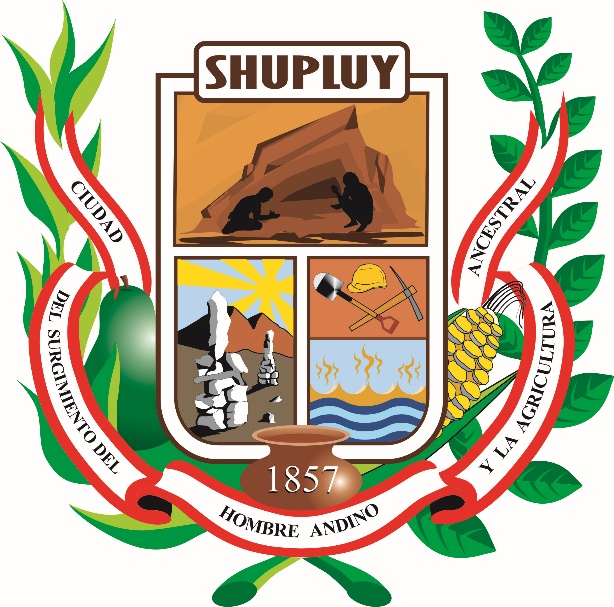 BASES ESTÁNDAR DE ADJUDICACIÓN SIMPLIFICADA PARA LA CONTRATACIÓN DE LA EJECUCIÓN DE OBRASADJUDICACIÓN SIMPLIFICADA Nº 004 – 2020 – MDSh/CSPRIMERA CONVOCATORIACONTRATACIÓN DE LA EJECUCIÓN DE LA OBRA: MEJORAMIENTO Y AMPLIACION DE LA LOSA DEPORTIVA CON GRASS SINTETICO Y COBERTURAS METALICAS DEL CENTRO POBLADO DE PRIMORPAMPA, DISTRITO DE SHUPLUY, PROVINCIA DE YUNGAY – ANCASHSHUPLUY, SETIEMBRE DEL 2020DEBER DE COLABORACIÓNLa Entidad y todo proveedor que se someta a las presentes Bases, sea como participante, postor y/o contratista, deben conducir su actuación conforme a los principios previstos en la Ley de Contrataciones del Estado. En este contexto, se encuentran obligados a prestar su colaboración al OSCE y a la Secretaría Técnica de la Comisión de Defensa de la Libre Competencia del INDECOPI, en todo momento según corresponda a sus competencias, a fin de comunicar presuntos casos de fraude, colusión y corrupción por parte de los funcionarios y servidores de la Entidad, así como los proveedores y demás actores que participan en el proceso de contratación.De igual forma, deben poner en conocimiento del OSCE y a la Secretaría Técnica de la Comisión de Defensa de la Libre Competencia del INDECOPI los indicios de conductas anticompetitivas que se presenten durante el proceso de contratación, en los términos del Decreto Legislativo N° 1034, "Ley de Represión de Conductas Anticompetitivas", o norma que la sustituya, así como las demás normas de la materia.La Entidad y todo proveedor que se someta a las presentes Bases, sea como participante, postor y/o contratista del proceso de contratación deben permitir al OSCE o a la Secretaría Técnica de la Comisión de Defensa de la Libre Competencia del INDECOPI el acceso a la información referida a las contrataciones del Estado que sea requerida, prestar testimonio o absolución de posiciones que se requieran, entre otras formas de colaboración.SECCIÓN GENERALDISPOSICIONES COMUNES DEL PROCEDIMIENTO DE SELECCIÓN(ESTA SECCIÓN NO DEBE SER MODIFICADA EN NINGÚN EXTREMO, BAJO SANCIÓN DE NULIDAD)REFERENCIAS Cuando en el presente documento se mencione la palabra Ley, se entiende que se está haciendo referencia a la Ley N° 30225, Ley de Contrataciones del Estado, y cuando se mencione la palabra Reglamento, se entiende que se está haciendo referencia al Reglamento de la Ley de Contrataciones del Estado aprobado por Decreto Supremo N° 344-2018-EF.Las referidas normas incluyen sus respectivas modificaciones, de ser el caso.CONVOCATORIASe realiza a través de su publicación en el SEACE de conformidad con lo señalado en el artículo 54 del Reglamento, en la fecha señalada en el calendario del procedimiento de selección, debiendo adjuntar las bases. REGISTRO DE PARTICIPANTESEl registro de participantes se realiza conforme al artículo 55 del Reglamento. En el caso de un consorcio, basta que se registre uno (1) de sus integrantes.FORMULACIÓN DE CONSULTAS Y OBSERVACIONES A LAS BASESLa formulación de consultas y observaciones a las bases se efectúa de conformidad con lo establecido en los numerales 72.1 y 72.2 del artículo 72 del Reglamento, así como el literal a) del artículo 89 del Reglamento. ABSOLUCIÓN DE CONSULTAS, OBSERVACIONES E INTEGRACIÓN DE BASESLa absolución de consultas, observaciones e integración de las bases se realizan conforme a las disposiciones previstas en el numeral 72.4 y el literal a) del artículo 89 del Reglamento. FORMA DE PRESENTACIÓN DE OFERTASLas ofertas se presentan conforme lo establecido en el artículo 59 y en el artículo 90 del Reglamento. Las declaraciones juradas, formatos o formularios previstos en las bases que conforman la oferta deben estar debidamente firmados por el postor (firma manuscrita). Los demás documentos deben ser visados por el postor. En el caso de persona jurídica, por su representante legal, apoderado o mandatario designado para dicho fin y, en el caso de persona natural, por este o su apoderado. No se acepta el pegado de la imagen de una firma o visto. Las ofertas se presentan foliadas. PRESENTACIÓN Y APERTURA DE OFERTAS  El participante presentará su oferta de manera electrónica a través del SEACE, desde las 00:01 horas hasta las 23:59 horas del día establecido para el efecto en el cronograma del procedimiento; adjuntando el archivo digitalizado que contenga los documentos que conforman la oferta de acuerdo a lo requerido en las bases. El participante debe verificar antes de su envío, bajo su responsabilidad, que el archivo pueda ser descargado y su contenido sea legible.En la apertura electrónica de la oferta, el órgano encargado de las contrataciones o comité de selección, según corresponda, verifica la presentación de lo exigido en la sección específica de las bases de conformidad con el numeral 73.2 del artículo 73 del Reglamento. De no cumplir con lo requerido, la oferta se considera no admitida.Asimismo, el órgano encargado de las contrataciones o comité de selección, según corresponda, declara no admitidas las ofertas que se encuentran por debajo del noventa por ciento (90%) del valor referencial o que excedan en más del diez por ciento (10%) del valor referencial.EVALUACIÓN DE LAS OFERTASLa evaluación consiste en la aplicación de los factores de evaluación previstos en el Capítulo IV de la sección específica de las bases a las ofertas admitidas, con el objeto de determinar la oferta con el mejor puntaje y el orden de prelación de las ofertas. Para determinar la oferta con el mejor puntaje, se toma en cuenta lo indicado en el numeral 74.2 del artículo 74 del Reglamento.En el supuesto de que dos (2) o más ofertas empaten, la determinación del orden de prelación de las ofertas empatadas se efectúa siguiendo estrictamente el orden establecido en el numeral 91.1 del artículo 91 del Reglamento. El desempate mediante sorteo se realiza de manera electrónica a través del SEACE.CALIFICACIÓN DE OFERTASLuego de culminada la evaluación, el órgano encargado de las contrataciones o comité de selección, según corresponda califica a los postores que obtuvieron el primer, segundo, tercer y cuarto lugar, según el orden de prelación, verificando que cumplan con los requisitos de calificación detallados en el numeral 3.2 del Capítulo III de la sección específica de las bases. La oferta del postor que no cumpla con los requisitos de calificación es descalificada.  Si alguno de los cuatro (4) postores no cumple con los requisitos de calificación, se aplica lo establecido en los numerales 75.2 y 75.3 del artículo 75 del Reglamento.SUBSANACIÓN DE LAS OFERTASLa subsanación de las ofertas se sujeta a lo establecido en el artículo 60 del Reglamento. La corrección aritmética a la que hace referencia el numeral 60.4 de dicho artículo procede para la ejecución de obras a suma alzada.El plazo que se otorgue para la subsanación no puede ser inferior a un (1) día hábil.La solicitud de subsanación se realiza de manera electrónica a través del SEACE y será remitida al correo electrónico consignado por el postor al momento de realizar su inscripción en el RNP, siendo su responsabilidad el permanente seguimiento de las notificaciones a dicho correo. La notificación de la solicitud se entiende efectuada el día de su envío al correo electrónico.La presentación de las subsanaciones se realiza a través del SEACE. No se tomará en cuenta la subsanación que se presente en físico a la Entidad.RECHAZO DE LAS OFERTAS Previo al otorgamiento de la buena pro, el órgano encargado de las contrataciones o comité de selección, según corresponda, revisa las ofertas económicas que cumplen los requisitos de calificación, de conformidad con lo establecido para el rechazo de ofertas, previsto en los numerales 68.5 y 68.6 del artículo 68 del Reglamento, de ser el caso.  De rechazarse alguna de las ofertas calificadas, el órgano encargado de las contrataciones o comité de selección, según corresponda, revisa el cumplimiento de los requisitos de calificación de los postores que siguen en el orden de prelación, en caso las hubiere.OTORGAMIENTO DE LA BUENA PRODefinida la oferta ganadora, el órgano encargado de las contrataciones o comité de selección, según corresponda, otorga la buena pro, mediante su publicación en el SEACE, incluyendo el cuadro comparativo y las actas debidamente motivadas de los resultados de la admisión, no admisión, evaluación, calificación, descalificación y el otorgamiento de la buena pro. CONSENTIMIENTO DE LA BUENA PROCuando se hayan presentado dos (2) o más ofertas, el consentimiento de la buena pro se produce a los cinco (5) días hábiles siguientes de la notificación de su otorgamiento, sin que los postores hayan ejercido el derecho de interponer el recurso de apelación. En caso que se haya presentado una sola oferta, el consentimiento de la buena pro se produce el mismo día de la notificación de su otorgamiento. El consentimiento del otorgamiento de la buena pro se publica en el SEACE al día hábil siguiente de producido. RECURSO DE APELACIÓNA través del recurso de apelación se pueden impugnar los actos dictados durante el desarrollo del procedimiento de selección hasta antes del perfeccionamiento del contrato.El recurso de apelación se presenta ante la Entidad convocante, y es conocido y resuelto por su Titular, cuando el valor referencial sea igual o menor a cincuenta (50) UIT. Cuando el valor referencial sea mayor a dicho monto, el recurso de apelación se presenta ante y es resuelto por el Tribunal de Contrataciones del Estado. En los procedimientos de selección según relación de ítems, el valor referencial total del procedimiento determina ante quién se presenta el recurso de apelación.Los actos que declaren la nulidad de oficio, la cancelación del procedimiento de selección y otros actos emitidos por el Titular de la Entidad que afecten la continuidad de este, se impugnan ante el Tribunal de Contrataciones del Estado.Plazos de interposición del recurso de apelación La apelación contra el otorgamiento de la buena pro o contra los actos dictados con anterioridad a ella se interpone dentro de los cinco (5) días hábiles siguientes de haberse notificado el otorgamiento de la buena pro. La apelación contra los actos dictados con posterioridad al otorgamiento de la buena pro, contra la declaración de nulidad, cancelación y declaratoria de desierto del procedimiento, se interpone dentro de los cinco (5) días hábiles siguientes de haberse tomado conocimiento del acto que se desea impugnar.PERFECCIONAMIENTO DEL CONTRATOLos plazos y el procedimiento para perfeccionar el contrato se realiza conforme a lo indicado en el artículo 141 del Reglamento.Para perfeccionar el contrato, el postor ganador de la buena pro debe presentar los documentos señalados en los artículos 139 y 175 del Reglamento, así como los previstos en la sección específica de las bases.GARANTÍASLas garantías que deben otorgar los postores y/o contratistas, según corresponda, son las de fiel cumplimiento del contrato y por los adelantos.GARANTÍA DE FIEL CUMPLIMIENTOComo requisito indispensable para perfeccionar el contrato, el postor ganador debe entregar a la Entidad la garantía de fiel cumplimiento del mismo por una suma equivalente al diez por ciento (10%) del monto del contrato original. Esta se mantiene vigente hasta el consentimiento de la liquidación final. GARANTÍA DE FIEL CUMPLIMIENTO POR PRESTACIONES ACCESORIASEn las contrataciones que conllevan la ejecución de prestaciones accesorias, tales como mantenimiento, reparación o actividades afines, se otorga una garantía adicional por una suma equivalente al diez por ciento (10%) del monto del contrato de la prestación accesoria, la misma que debe ser renovada periódicamente hasta el cumplimiento total de las obligaciones garantizadas.GARANTÍA POR ADELANTOEn caso se haya previsto en la sección específica de las bases la entrega de adelantos, el contratista debe presentar una garantía emitida por idéntico monto conforme a lo estipulado en el artículo 153 del Reglamento.REQUISITOS DE LAS GARANTÍASLas garantías que se presenten deben ser incondicionales, solidarias, irrevocables y de realización automática en el país, al solo requerimiento de la Entidad. Asimismo, deben ser emitidas por empresas que se encuentren bajo la supervisión directa de la Superintendencia de Banca, Seguros y Administradoras Privadas de Fondos de Pensiones, y que cuenten con clasificación de riesgo B o superior. Asimismo, deben estar autorizadas para emitir garantías; o estar consideradas en la última lista de bancos extranjeros de primera categoría que periódicamente publica el Banco Central de Reserva del Perú.EJECUCIÓN DE GARANTÍASLa Entidad puede solicitar la ejecución de las garantías conforme a los supuestos contemplados en el artículo 155 del Reglamento.ADELANTOSLa Entidad puede establecer la entrega de adelantos directos y adelantos para materiales o insumos, de conformidad con el artículo 180 del Reglamento, siempre que ello haya sido previsto en la sección específica de las bases.VALORIZACIONESLas valorizaciones son la cuantificación económica de un avance físico en la ejecución de la obra, realizada en un período determinado, tienen el carácter de pagos a cuenta y son elaboradas el último día de cada período previsto en la sección específica de las bases, por el inspector o supervisor, según corresponda y el contratista. En caso se haya suscrito contrato con un consorcio, el pago de las valorizaciones se realizará a quien se indique en el contrato de consorcio.REAJUSTESLos reajustes se calculan conforme lo indicado en el numeral 38.3 del artículo 38 y el artículo 195 del Reglamento.PENALIDADES PENALIDAD POR MORA EN LA EJECUCIÓN DE LA PRESTACIÓNEn caso de retraso injustificado del contratista en la ejecución de las prestaciones objeto del contrato, la Entidad le aplica automáticamente una penalidad por mora por cada día de atraso, de conformidad con el artículo 162 del Reglamento.OTRAS PENALIDADESLa Entidad puede establecer penalidades distintas a la mencionada en el numeral precedente, según lo previsto en el artículo 163 del Reglamento y lo indicado en la sección específica de las bases.Estos dos tipos de penalidades se calculan en forma independiente y pueden alcanzar cada una un monto máximo equivalente al diez por ciento (10%) del monto del contrato vigente, o de ser el caso, del ítem que debió ejecutarse.INCUMPLIMIENTO DEL CONTRATOLas causales para la resolución del contrato, serán aplicadas de conformidad con el artículo 36 de la Ley y 164 del Reglamento.DISPOSICIONES FINALESTodos los demás aspectos del presente procedimiento no contemplados en las bases se regirán supletoriamente por la Ley y su Reglamento, así como por las disposiciones legales vigentes.SECCIÓN ESPECÍFICACONDICIONES ESPECIALES DEL PROCEDIMIENTO DE SELECCIÓN(EN ESTA SECCIÓN LA ENTIDAD DEBERÁ COMPLETAR LA INFORMACIÓN EXIGIDA, DE ACUERDO A LAS INSTRUCCIONES INDICADAS)ENTIDAD CONVOCANTEOBJETO DE LA CONVOCATORIAEl presente procedimiento de selección tiene por objeto la Contratación de la Ejecución de la Obra: Mejoramiento y Ampliación de la Losa Deportiva con Grass Sintético y Coberturas Metálicas del Centro Poblado de Primorpampa, Distrito de Shupluy, Provincia de Yungay – Ancash. VALOR REFERENCIALEl valor referencial asciende a S/ 572,200.46 (Quinientos Setenta y Dos Mil Doscientos Con 46/100 Soles), incluidos los impuestos de Ley y cualquier otro concepto que incida en el costo total de la ejecución de la obra. El valor referencial ha sido calculado al mes de JULIO, LA ANTIGÜEDAD DEL VALOR REFERENCIAL NO EXCEDE DE LOS NUEVE (9) MESES CONTADOS A PARTIR DE LA FECHA DE DETERMINACIÓN DEL PRESUPUESTO DE OBRA CONSIGNADA EN EL EXPEDIENTE TÉCNICO DE OBRA.EXPEDIENTE DE CONTRATACIÓNFUENTE DE FINANCIAMIENTOLa Contratación de la Ejecución de la Obra: Mejoramiento y Ampliación de la Losa Deportiva Con Grass Sintético y Cobertura Metálicas del Centro Poblado de Primorpampa, Distrito de Shupluy, Provincia de Yungay – Ancash, será afectado con la siguiente Estructura Funcional Programática:Clasificación PresupuestalSecuencia Funcional      0033:   Mejoramiento y Ampliación de la Losa Deportiva Con Grass Sintético y Cobertura Metálicas del Centro Poblado de Primorpampa, Distrito de Shupluy, Provincia de Yungay – Ancash.Fuente de Financiamiento  05 :    Recursos DeterminadosRubro                                  18 :    Canon y Sobrecanon, Regalias, Renta de Aduanas y ParticipaciónClasificador            2.6.2 3.99 2 :   Costo de construcción por contrataMonto total                        S/ :    374,381.00yFuente de Financiamiento  02 :    Recursos Directamente RecaudadosRubro                                  09 :    Recursos Directamente RecaudadosClasificador            2.6.2 3.99 2 :   Costo de construcción por contrataMonto total                        S/ :    197,819.46Certificación de crédito presupuestario Nota N° 0223SISTEMA DE CONTRATACIÓNEl presente procedimiento se rige por el sistema de SUMA ALZADA, de acuerdo con lo establecido en el expediente de contratación respectivo. MODALIDAD DE EJECUCIÓNNo correspondeALCANCES DEL REQUERIMIENTOEl alcance de la ejecución de la obra está definido en el Capítulo III de la presente sección de las bases.PLAZO DE EJECUCIÓN DE LA OBRAEl plazo de ejecución de la obra materia de la presente convocatoria, es de NOVENTA (90) días calendario, en concordancia con lo establecido en el expediente de contratación y en el expediente técnico de obra.COSTO DE REPRODUCCIÓN Y ENTREGA DE BASES Y DEL EXPEDIENTE TÉCNICO DE LA OBRALos participantes registrados tienen el derecho a recabar las bases y el expediente técnico de la obra en versión impresa o digital, según su elección, para cuyo efecto deben: Las bases y el expediente técnico se entregan inmediatamente después de realizado el pago correspondiente. Excepcionalmente, el expediente técnico en versión impresa puede ser entregado dentro del plazo máximo de un (1) día hábil de efectuado el pago.ACCESO VIRTUAL AL EXPEDIENTE TÉCNICO DE LA OBRAEl expediente técnico de la obra en versión digital se encuentra publicado en el SEACE, obligatoriamente, desde la fecha de la convocatoria del presente procedimiento de selección. BASE LEGALDecreto de Urgencia N° 014-2019.- Presupuesto del Sector Público para el Año Fiscal 2020.Ley de Equilibrio Financiero de Presupuesto del Sector Público para el Año Fiscal 2020.Ley N° 30225 Ley de Contrataciones del Estado, en adelante Ley y su respectiva modificación aprobada por D.L. Nº 1444.Decreto Supremo Nº 350-2015-EF, Reglamento de la Ley de Contrataciones del Estado, en adelante Reglamento y su respectiva modificatoria aprobada por D.S. Nº 344-2018-EF.Decreto Supremo Nº 082-2019-EF, Texto Único Ordenado de la Ley Nº 30225 Ley de Contrataciones del Estado.Directivas Actualizadas del Organismo Supervisor de las Contrataciones del Estado.Pronunciamientos que contienen Precedentes Administrativos de Observancia Obligatoria.Ley Nº 27806, Ley de Transparencia y Acceso a la Información Pública y sus respectivas modificatorias.Decreto Supremo Nº 008-2008-TR, Reglamento de la Ley MYPE.Decreto Supremo Nº 304-2012-EF, TUO de la Ley del Sistema Nacional del Presupuesto.Decreto Supremo Nº 013-2013-PRODUCE – Texto Único Ordenado de la Ley de Impulso al Desarrollo Productivo y al Crecimiento Empresarial.Decreto Supremo Nº 006-2017-JUS, TUO de la Ley Nª 27444 – Ley del Procedimiento Administrativo General y sus modificatorias aprobada por D.L Nº 1272.Código CivilDecreto Supremo Nº 011-79-VC.Las referidas normas incluyen sus respectivas modificaciones, de ser el caso.CALENDARIO DEL PROCEDIMIENTO DE SELECCIÓNSegún el cronograma de la ficha de selección de la convocatoria publicada en el SEACE.CONTENIDO DE LAS OFERTASLa oferta contendrá, además de un índice de documentos, la siguiente documentación:Documentación de presentación obligatoria Documentos para la admisión de la ofertaDeclaración jurada de datos del postor. (Anexo Nº 1)Documento que acredite la representación de quien suscribe la oferta. En caso de persona jurídica, copia del certificado de vigencia de poder del representante legal, apoderado o mandatario designado para tal efecto.En caso de persona natural, copia del documento nacional de identidad o documento análogo, o del certificado de vigencia de poder otorgado por persona natural, del apoderado o mandatario, según corresponda.El certificado de vigencia de poder expedido por registros públicos no debe tener una antigüedad mayor de treinta (30) días calendario a la presentación de ofertas, computada desde la fecha de emisión.En el caso de consorcios, este documento debe ser presentado por cada uno de los integrantes del consorcio que suscriba la promesa de consorcio, según corresponda.Declaración jurada de acuerdo con el literal b) del artículo 52 del Reglamento. (Anexo Nº 2)Declaración jurada de cumplimiento del Expediente Técnico, según el numeral 3.1 del Capítulo III de la presente sección. (Anexo Nº 3)Declaración jurada de plazo de ejecución de la obra. (Anexo Nº 4)Promesa de consorcio con firmas legalizadas, de ser el caso, en la que se consigne los integrantes, el representante común, el domicilio común y las obligaciones a las que se compromete cada uno de los integrantes del consorcio así como el porcentaje equivalente a dichas obligaciones.  (Anexo Nº 5)El precio de la oferta en SOLES y:El desagregado de partidas, cuando el procedimiento se haya convocado a suma alzada.Los precios unitarios, considerando las partidas según lo previsto en el último párrafo del literal b) del artículo 35 del Reglamento.Asimismo, la oferta incluye el monto de la prestación accesoria, cuando corresponda. (Anexo Nº 6)El precio total de la oferta y los subtotales que lo componen deben ser expresados con dos (2) decimales. Los precios unitarios pueden ser expresados con más de dos (2) decimales.Documentos para acreditar los requisitos de calificaciónIncorporar en la oferta los documentos que acreditan los “Requisitos de Calificación” que se detallan en el numeral 3.2 del Capítulo III de la presente sección de las bases.   Documentación de presentación facultativa:En el caso de microempresas y pequeñas empresas integradas por personas con discapacidad, o en el caso de consorcios conformados en su totalidad por estas empresas, deben presentar la constancia o certificado con el cual acredite su inscripción en el Registro de Empresas Promocionales para Personas con Discapacidad.Solicitud de bonificación del cinco por ciento (5%) por tener la condición de micro y pequeña empresa (Anexo N°11).Los postores con domicilio en la provincia donde se ejecutará la obra, o en las provincias colindantes, sean o no pertenecientes al mismo departamento o región, pueden presentar la solicitud de bonificación por obras ejecutadas fuera de la provincia de Lima y Callao, según Anexo Nº 8.REQUISITOS PARA PERFECCIONAR EL CONTRATOEl postor ganador de la buena pro debe presentar los siguientes documentos para perfeccionar el contrato:Garantía de fiel cumplimiento del contrato. PRESENTAR CARTA FIANZAGarantía de fiel cumplimiento por prestaciones accesorias, de ser el caso. PRESENTAR CARTA FIANZA.Contrato de consorcio con firmas legalizadas ante Notario de cada uno de los integrantes, de ser el caso.Código de cuenta interbancaria (CCI) o, en el caso de proveedores no domiciliados, el número de su cuenta bancaria y la entidad bancaria en el exterior.Copia de la vigencia del poder del representante legal de la empresa que acredite que cuenta con facultades para perfeccionar el contrato, cuando corresponda.Copia de DNI del postor en caso de persona natural, o de su representante legal en caso de persona jurídica.Domicilio para efectos de la notificación durante la ejecución del contrato.Constancia de capacidad libre de contratación expedida por el RNP.Programa de Ejecución de Obra (CPM) el cual presenta la ruta crítica y el calendario de avance de obra valorizado.Calendario de adquisición de materiales o insumos necesarios para la ejecución de obra, en concordancia con el calendario de avance de obra valorizado. Este calendario se actualiza con cada ampliación de plazo otorgada, en concordancia con el calendario de avance de obra valorizado vigente. Calendario de utilización de equipo, en caso la naturaleza de la contratación lo requiera.Memoria en la que se señalen las consideraciones que se han tomado en cuenta para la elaboración de los documentos indicados en los literales i), j) y k).Análisis de precios unitarios de las partidas y detalle de los gastos generales fijos y variables de la ofertaDesagregado por partidas que dio origen a la oferta, en caso que el postor ganador haya aceptado la reducción de su oferta, en caso de obras a suma alzada.Copia de documentos que sustenten la propiedad, la posesión, el compromiso de compra venta o alquiler u otro documento que acredite la disponibilidad del requisito de calificación equipamiento estratégico. En el caso que el postor ganador sea un consorcio los documentos de acreditación de este requisito pueden estar a nombre del consorcio o de uno de sus integrantes.Copia de los diplomas que acrediten la formación académica requerida del plantel profesional clave, en caso que el grado o título profesional requerido no se encuentre publicado en el Registro Nacional de Grados Académicos y Títulos Profesionales a cargo de la de la Superintendencia Nacional de Educación Superior Universitaria – SUNEDU. Copia de (i) contratos y su respectiva conformidad o (ii) constancias o (iii) certificados o (iv) cualquier otra documentación que, de manera fehaciente demuestre la experiencia del personal que conforma el plantel profesional clave.Copia de la Colegiatura de los profesionales (plantel profesional clave).Certificado de habilitación original vigente de los profesionales (plantel profesional clave)PERFECCIONAMIENTO DEL CONTRATOEl contrato se perfecciona con la suscripción del documento que lo contiene. Para dicho efecto el postor ganador de la buena pro, dentro del plazo previsto en el artículo 141 del Reglamento, debe presentar la documentación requerida en Mesa de Partes de la Municipalidad Distrital de Shupluy, sito en la Plaza de Armas S/N Shupluy – Yungay – Ancash.VALORIZACIONESEl periodo de valorización será MENSUAL.PLAZO PARA EL PAGO DEL SALDO DE LA LIQUIDACIÓN DEL CONTRATO DE OBRALa Entidad o el contratista, según corresponda, deben efectuar el pago del monto correspondiente al saldo de la liquidación del contrato de obra, en el plazo de VEINTE (20) días calendario, computados desde el día siguiente del consentimiento de la liquidación. Para tal efecto, la parte que solicita el pago debe presentar el comprobante de pago respectivo.EXPEDIENTE TÉCNICO E INFORMACIÓN COMPLEMENTARIA DEL EXPEDIENTE TÉCNICO3.1.1 Consideraciones generales DENOMINACIÓN DE LA CONTRATACIÓNContratación de la ejecución de la obra: “MEJORAMIENTO Y AMPLIACIÓN DE LA LOSA DEPORTIVA CON GRASS SINTÉTICO Y COBERTURA METÁLICAS DEL CENTRO POBLADO PRIMORPAMPA, DISTRITO DE SHUPLUY - YUNGAY –ANCASH”.FINALIDAD.La presente ejecución de la obra está enmarcada dentro de las funciones inherentes al Área de Dirección de Desarrollo Urbano y Rural, es así que el la Municipalidad Distrital de Shupluy, contribuirá a mejorar la calidad de vida de la población de la zona de influencia de la obra en mención. OBJETOEs objeto de los términos de referencia, la Contratación de una persona natural o jurídica debidamente inscrito en el Registro Nacional de Proveedores, registro de EJECUTORES DE OBRA, a fin de que brinde los servicios de un equipo de profesionales en la especialidad para la EJECUCIÓN DE LA OBRA: “MEJORAMIENTO Y AMPLIACIÓN DE LA LOSA DEPORTIVA CON GRASS SINTÉTICO Y COBERTURA METÁLICAS DEL CENTRO POBLADO PRIMORPAMPA, DISTRITO DE SHUPLUY - YUNGAY –ANCASH”.CARACTERÍSTICAS Y CONDICIONES DE LA EJECUCIÓN DE LA OBRAPara la implementación del Proyecto EJECUCIÓN DE LA OBRA: “MEJORAMIENTO Y AMPLIACIÓN DE LA LOSA DEPORTIVA CON GRASS SINTÉTICO Y COBERTURA METÁLICAS DEL CENTRO POBLADO PRIMORPAMPA, DISTRITO DE SHUPLUY - YUNGAY –ANCASH”.VALOR REFERENCIAL 		El valor referencial asciende S/ 572,200.46 (Quinientos setenta y dos mil doscientos con 46/100 soles), incluidos los impuestos de Ley y cualquier otro concepto que incida en el costo total de la ejecución de la obra. El Proyecto consiste en una única etapa, que comprende la Ejecución de la obra, la cual estará a cargo del postor adjudicado con la Buena Pro, que se ejecutará según el Expediente Técnico aprobado.El postor, demostrara que posee solvencia económica por un valor igual o mayor al valor referencial, para la cual presentara en su oferta una declaración jurada acreditando que cuenta con solvencia económica para la ejecución de la obra.PLAZO DE EJECUCIÓN DEL PIPEl plazo de ejecución de la Obra será de noventa (90) Días Calendarios (el computo incluye días hábiles, feriados y días no laborables), los que se contabilizarán desde del día siguiente de haberse cumplido todos los requisitos previstos a la prestación en el Reglamento de la Ley de Contrataciones del Estado y sus modificaciones.Se dará inicio al plazo de ejecución de obra, de acuerdo a lo estipulado en el artículo 152° del Reglamento de la Ley de Contrataciones del Estado y sus modificaciones, al día siguiente que se cumplan las siguientes condiciones:Que la Entidad notifique al contratista quien es el inspector o el supervisor, según corresponda; Que la Entidad haya hecho entrega total o parcial del terreno o lugar donde se ejecuta la obra, según corresponda; Que la Entidad provea el calendario de entrega de los materiales e insumos que, de acuerdo con las Bases, hubiera asumido como obligación; Que la Entidad haya hecho entrega del Expediente Técnico de Obra completo, en caso este haya sido modificado con ocasión de la absolución de consultas y observaciones; Las condiciones que se refieren los literales precedentes, deberán ser cumplidas dentro los quince (15) días contados a partir del día siguiente de la suscripción del contrato. En caso no se haya solicitado la entrega del adelanto directo, el plazo se inicia con el cumplimiento de las demás condiciones.ESPECIFICACIONES TÉCNICAS PARA LA EJECUCIÓN DE LA OBRAReplanteo.El Contratista deberá realizar el replanteo de los proyectos definitivos, documentando los puntos que resulten de importancia para la buena ejecución de la obra.Límites del Proyecto.Los límites del proyecto están definidos por la línea imaginaria que incluya los requerimientos del proyecto en el Expediente Técnico.RESPONSABILIDAD DEL CONTRATISTAEl plazo de responsabilidad del contratista será de 07 AÑOS, contados a partir de la conformidad de la recepción de la obra.El postor deberá acreditar con declaración jurada la responsabilidad, en caso de consorcio la responsabilidad será acreditada por cada uno de los integrantes del consorcio.EQUIPOS, MAQUINARIA Y MEDIOS AUXILIARESEl Contratista situará en la obra el equipo o maquinaria y medios auxiliares que sean precisos para la correcta ejecución de obra en el plazo establecido, y en todo caso, los equipos que se propusieron en su oferta y/o Bases, en los mismos términos y características. Dichos equipos, adscritos a la obra, deberán estar en perfectas condiciones de funcionamiento, debiendo repararse inmediatamente los elementos averiados, y asumiendo el Contratista la obligación de reemplazarlos cuando así lo ordene la Supervisión y/o Inspección de obra. En caso de discordar con la solicitud de la Supervisión, tendrá el Contratista derecho a reclamar ante la Entidad Contratante en el plazo de hasta siete (7) días calendarios, de efectuada la solicitud de la Supervisión.Si el equipo o la dotación previstos en el proyecto fuesen insuficientes para la ejecución de la obra en los plazos establecidos, la Supervisión notificará de la situación al Contratista y procederá con las sanciones que correspondan. El Contratista no tendrá derecho a reclamación alguna ante la Entidad Contratante.OFICINA Y ALMACENAMIENTO DE MATERIALESLas zonas destinadas a acopios requerirán la aprobación del Supervisor de Obra, debiendo ser acondicionados a completa satisfacción de éste, una vez hayan cumplido su misión, de forma tal que recuperen su aspecto original.El almacenamiento se realizará de forma que se garantice la conservación de los materiales en perfectas condiciones de utilización y siguiendo en todo caso las instrucciones de la Supervisión.La limpieza de la obra y retirada de los materiales acopiados y no utilizados corresponde al Contratista, de tal modo que deberán ser efectuados a medida que se realicen los trabajos.Del mismo modo el contratista dispondrá un ambiente que será utilizado como oficina para las comunicaciones correspondientes entre contratista y entidad, para tal caso el postor deberá declarar el cumplimiento bajo juramento para su admisión.TRABAJOS DEFECTUOSOS O MAL EJECUTADOSEl Contratista es exclusivamente responsable de la ejecución y conservación de la obra objeto del presente contrato y de las faltas que en ellas pudieran notarse, sin que le exima de responsabilidad la circunstancia de que la Supervisión de obra haya examinado y reconocido la obra durante su construcción o los materiales empleados, ni que las distintas partes de obra hayan sido incluidas en las mediciones o certificaciones parciales.Si la obra no se sujetara estrictamente a los planos y demás documentos del proyecto, si los materiales utilizados no fueran de la calidad requerida, si se advierten vicios o defectos en la construcción o se tienen razones fundadas para creer que existen vicios ocultos en la obra ejecutada, el contratista deberá demolerla y rehacerla hasta dejarla a completa satisfacción de la Supervisión de obra. El postor deberá declarar el cumplimiento bajo juramento para su admisión.Los gastos de estas operaciones serán a cuenta del Contratista salvo en el caso de que se hubieran realizado en base a sospechas de la Supervisión de obra de existir vicios ocultos y éstos no pudieran ser comprobados.CONSERVACIÓN Y SEÑALIZACIÓN DE LA OBRAEl Contratista está obligado no sólo a la correcta ejecución de la obra, sino también a la conservación de ésta, a su costo, hasta la finalización de dicha ejecución.La responsabilidad del Contratista por faltas que en la obra pudieran advertirse, se extiende al supuesto de que tales faltas se deban tanto a una defectuosa construcción imputable al Contratista como a una indebida conservación de las unidades de obra, aunque éstas hayan sido examinadas y encontradas conformes por la Supervisión, inmediatamente después de su construcción o en cualquier otro momento dentro del periodo de vigencia del contrato.Asimismo, queda obligado a señalizar las obras objeto del contrato, con arreglo a lo dispuesto en la normativa vigente. Los gastos que origine la señalización se abonarán en la forma que se establezca en el proyecto; en su defecto serán de cuenta del contratista.El Contratista cumplirá las órdenes que reciba de la Supervisión acerca de la instalación de señales complementarias o modificación de las ya instaladas. Será directamente responsable de los perjuicios que la inobservancia de las citadas normas y órdenes pudieran causar.En caso de que fuese necesaria la realización de trabajos nocturnos estos deberán ser previamente autorizados por el Supervisor de Obra y realizados solamente en las unidades de obra que él indique. El Contratista deberá instalar los equipos de iluminación, del tipo e intensidad que el Supervisor ordene y mantenerlos en perfecto estado mientras duren los trabajos nocturnos. El postor deberá declarar el cumplimiento bajo juramento para su admisión.SEGURIDAD DE OBRAEl ejecutor tomará todas las medidas de seguridad que sean necesarias para proteger la vida y salud del personal de la obra, durante la ejecución de la misma, la cual deberá implementarse de tal manera que se den todas las condiciones necesarias para evitar accidentes. Las medidas de seguridad deben abarcar desde las labores de difusión de los desvíos hasta los avisos preventivos en el sitio de la obra.El ejecutor designará el personal responsable de la seguridad de todos los trabajos, quién a su vez dispondrá de todos los equipos y elementos necesarios para otorgar la seguridad conveniente.Durante las diversas etapas de la construcción, las obras se mantendrán, en todo momento, en perfectas condiciones.El Contratista deberá atenerse a las disposiciones vigentes para la prevención y control de incendios, y a las Instrucciones complementarias que se dicten por el Supervisor de obra.En todo caso, se adoptarán las medidas necesarias y será responsable de evitar la propagación de los que se requieran para la ejecución de las obras, así como de los daños y perjuicios que puedan producir.Debiendo presentar un documento de cumplimiento con las normativas antes mencionas para su admisión.CONSERVACIÓN DEL MEDIO AMBIENTEEl Contratista está obligado a realizar las visitas técnicas, mediciones y cualquier actividad, en estricta conformidad a las normas de Medio Ambiente ISO 14001.El Contratista deberá cumplir con la normatividad legal, sobre Medio Ambiente de aplicación en su actividad.Debiendo presentar un documento de cumplimiento con las normativas antes mencionas para su admisión.COORDINACIÓN CON ENTIDADES PUBLICAS Y EMPRESAS DE SERVICIOEl Contratista inmediatamente después de la firma del contrato, está obligado a efectuar las respectivas coordinaciones con las Entidades Públicas y Empresas Concesionarias de Servicios Públicos, mediante Cartas y gestiones a fin de asegurar la correcta y oportuna ejecución de los trabajos contratados, siempre que éstos se encuentren supeditados a autorizaciones y aceptación de dichas empresas para su realización.La inobservancia de contratista de realizar dichas coordinaciones con las Entidades Públicas y las Entidades Concesionarias de Servicios Públicos, acerca de los trabajos en la vía pública de instalaciones de servicio, ampliaciones, modificaciones, mejoramiento, será de entera y exclusiva responsabilidad, por lo que corresponde bajo su cuenta la adopción de acciones necesarias que eviten daños a los trabajos proyectados.El postor deberá presentar una declaración jurada en la cual se compromete a realizar todos los tramites que corresponda con entidades públicas y empresas de servicios durante la duración de la ejecución de la obra.REPOSICIÓN DE SERVICIOS PÚBLICOS AFECTADOSEl contratista deberá efectuar un inventario detallado de las instalaciones de servicios público ubicadas en el área de influencia del proyecto, para lo cual por medio de consultas a las empresas correspondientes deberá conseguir la información de ubicaciones de las redes principales y secundarias de las redes subterráneas y aéreas, así como de las acometidas domiciliarias, estado de conservación, vida útil remanente, etc. (si corresponde).Para ello, coordinará con las empresas de servicio y/o instituciones cuyas redes o instalaciones se localicen y/o afecten el área del proyecto, de las que se obtendrán los documentos correspondientes a fin de programar las actividades complementarias que pudieran presentarse. De requerir el proyecto la reubicación y/o reemplazo de instalaciones de agua potable, alcantarillado, redes eléctricas, alumbrado público, redes de telefonía, fibra óptica, etc., se harán las gestiones pertinentes con las empresas de servicios, manteniendo permanente coordinación con Entidad Contratante. La solución de interferencias, la reposición de los servicios públicos (Agua potable, desagüe, luz, telefonía, etc.) así como las consecuencias que de ellas deriven, serán tomadas en cuenta, asumiendo tanto en lo referente al proyecto, las obras a ejecutarse y sus pagos respectivos. (si corresponde), la cual será acreditado en su oferta para su admisión mediante declaración jurada.SEGURIDAD Y SALUD OCUPACIONALEl Contratista está obligado a realizar las visitas técnicas, mediciones y cualquier actividad, en estricta conformidad a las normas de Seguridad y Salud Ocupacional OHSAS 18001.El Contratista deberá cumplir con la normatividad legal, sobre Seguridad y Salud Ocupacional; de aplicación en su actividad. Al respecto deberá dar estricto cumplimiento, bajo su responsabilidad en caso de inobservancia, de la normatividad referencial y sus modificaciones seguidamente detalladas:Ley N° 26842 Ley General de Salud. D.S.  N° 033-2001-MTC Reglamento Nacional de Tránsito. ISI 5-02-1 Orden y Limpieza.ISI 8-01-1 Manejo e Investigación de Incidentes y Accidentes de Trabajo.Debiendo presentar el postor un documento de cumplimiento con las normativas antes mencionas para su admisión.El Contratista deberá desarrollar las medidas adecuadas de seguridad y salud ocupacional a fin de garantizar la seguridad y salud del personal que intervenga en la actividad y preservar los bienes propios.D.14 PROTOCOLO SANITARIO DEL SECTOR VIVIENDA, CONSTRUCCIÓN Y SANEAMIENTO.El contratista cumplirá con el Protocolo para prevenir y controlar la propagación del COVID-19, en el personal que interviene en la ejecución de obras de construcción y las personas que por algún motivo ingresen al área en la que ésta se ejecuta.El cumplimiento de este protocolo será de acuerdo plan de vigilancia, prevención y control de salud de los trabajadores con riesgo de exposición – COVID-19, enmarcado en el Expediente Técnico.Según lo dispuesto en:Resolución Ministerial No 87-2020-VIVIENDA, Aprueban el “Protocolo Sanitario del Sector Vivienda, Construcción y Saneamiento para el inicio gradual e incremental de las actividades en la Reanudación de Actividades”.Resolución Ministerial No 239-2020-MINSA, Lineamientos para la vigilancia de la salud de los trabajadores con riesgo de exposición a COVID-19.Debiendo el postor presentar un documento de cumplimiento con las normativas antes mencionas para su admisión.OTRAS CONSIDERACIONES PARA LA EJECUCIÓN.DE LA DOCUMENTACIÓN.Mediante declaración jurada el postor se compromete a facilitar la información concerniente en copia legalizada y/o originales según corresponda de la información presentada en la oferta que permita corroborar la veracidad de la información cuando exista duda de su autenticidad.OTRAS CONSIDERACIONES PARA LA EJECUCIÓN.a.1 ADELANTO DIRECTO Y MATERIALESLA ENTIDAD otorgará ningún tipo de Adelanto.b.2 VALORIZACIONES Y METRADOS Las valorizaciones de avance de obra tienen el carácter de pagos a cuenta y serán elaboradas y presentadas el último día de cada período mensual por el supervisor y el contratista, sobre la base de los metrados realmente ejecutados en dicho periodo.Conjuntamente con la valorización, el contratista presentará los siguientes documentos necesarios para el trámite de pago:Certificados de ensayos y protocolos de control de calidad de los materiales y trabajos ejecutados.Panel fotográfico que sustente la secuencia de la prestación (mínimo 10 fotografías).Sustentación técnica de los metrados, mediante croquis, gráficos y/o esquemas que ilustren claramente lo realmente ejecutado.Protocolos de calidad.El plazo máximo de aprobación por el supervisor de las valorizaciones y su remisión a la Entidad Contratante, será de CINCO (5) días, contados a partir del primer día hábil del mes siguiente al de la valorización respectiva, y será cancelada por la Entidad en fecha no posterior al último día de tal mes.b.3 DISCREPANCIAS RESPECTO DE VALORIZACIONES O METRADOSSi surgieran discrepancias respecto de la formulación, aprobación o valorización de los metrados entre el contratista y el inspector o supervisor o la Entidad, según sea el caso, estas se resuelven en la liquidación del contrato, sin perjuicio del cobro de la parte no controvertida. Si la valorización de la parte en discusión representa un monto igual o superior al cinco por ciento (5%) del contrato actualizado, la parte interesada puede someter dicha controversia a conciliación y/o arbitraje, o a la Junta de Resolución de Disputas, según corresponda; dentro de los treinta (30) días hábiles siguientes de haber tomado conocimiento de la discrepancia.El inicio del respectivo medio de solución de controversias no implica la suspensión del contrato ni el incumplimiento de las obligaciones de las partes. b.4. REAJUSTE DE PRECIOSEl reajuste automático de precios será aplicable solamente a las valorizaciones de obra en moneda nacional y se efectuará según el sistema de fórmulas polinómicas y de acuerdo a la normativa vigente.b.5. PRUEBAS Y CERTIFICADOS DE CALIDADEl costo de pruebas y controles de calidad, de materiales y ejecución de trabajos, será por cuenta exclusiva del Contratista, las cuales se efectuarán en laboratorios externos de Universidades y/o instituciones, debidamente inscritos en INDECOPI.El tipo y cantidad de las Pruebas y Análisis están indicados en el Expediente Técnico, de conformidad al Reglamento Nacional de Edificaciones y otras normas conexas, así como aquellas que el supervisor considere necesarias, para alcanzar una obra con calidad y la eficiencia requerida.El Contratista está obligado a presentar ante LA ENTIDAD CONTRATANTE, los certificados de calidad expedidos por los organismos competentes, de los materiales e insumos empleados en la construcción de la obra, teniendo en cuenta la siguiente consideración: Materiales e Insumos Nacionales, Certificación de Calidad expedida por laboratorio dando cuenta de la Norma Técnica Nacional INDECOPI vigente o su análoga extranjera autorizada por INDECOPI, en el caso de Materiales e Insumos Importados.Durante la ejecución de la obra, el contratista realizará las pruebas y ensayos necesarios de los trabajos realizados, de conformidad a lo dispuesto en las normas técnicas nacionales, las mismas que serán comparadas con los resultados de los ensayos obtenidos por el supervisor de obra. No se admitirán pruebas realizadas en forma conjunta, tampoco cuando el contratista y el supervisor contraten un mismo laboratorio.El contratista no se podrá pasar de una partida a otra de la obra, mientras no se cuente con la respectiva conformidad de los resultados de los ensayos por parte del Supervisor de Obra.b.6 ADICIONALES Y REDUCCIONESProcede de acuerdo a lo establecido en el Art. 205 del Reglamento de la Ley de contrataciones del estado.b.7 DISPOSICIONES VARIASSon de cargo del Contratista todos los tributos y gravámenes que le correspondan de acuerdo a la Ley. Toda responsabilidad de carácter laboral y por el pago de aportaciones sociales es exclusivamente del Contratista. Así mismo corresponde al Contratista la contratación de todos los seguros necesarios para resguardar la integridad de la prestación, los recursos que se utilizan y a los terceros posiblemente afectados.El Contratista asume la responsabilidad de cumplir estrictamente el marco legal del ordenamiento laboral que cautele los derechos de los trabajadores de construcción civil. Los postores deberán tener en cuenta estos factores al momento de presentar sus propuestas.b.8. TERRENO PARA LA OBRA Y DERECHO DE VIAEl Contratista limitará sus operaciones a las áreas del proyecto. Los materiales de construcción podrán ser depositados para su utilización inmediata sobre las áreas correspondientes al derecho de vía, siempre que éstos no interrumpan el tránsito, impidan el drenaje o restrinjan el progreso de la Obra.b.9. SUMINISTROS DE SERVICIOSEl suministro de energía eléctrica, así como el abastecimiento de agua y uso de desagües, que sean necesarios para la ejecución de las obras, serán de cuenta y responsabilidad total del Contratista.b.10. MANTENIMIENTO DE TRÁNSITOEn el caso que se requiera, el Contratista será responsable del mantenimiento de tránsito en la zona de ejecución de las obras, desde el inicio de la obra hasta su recepción final de la obra, a su costo, del mantenimiento del tránsito, de tal manera que sus trabajos no interfieran innecesaria o indebidamente, con la comodidad pública respecto al acceso a propiedades o emergencia y con las facilidades de circulación en general.Asimismo, el Contratista está obligado a:A la notificación de firma del contrato presentará a las instituciones pertinentes para su aprobación, un plan de desvío del tránsito en la zona afectada por la ejecución de la obra, el que será compatible con los alcances del contrato de obra suscrito, debiendo pagar el contratista el derecho correspondiente y obtener la autorización de interferencia de vías, sin la cual no podrá interrumpir las vías, bajo su responsabilidad.Colocar tranqueras y señalización preventiva con las especificaciones técnicas indicadas en el Plan de desvió de Tránsito, conforme a lo dispuesto por la entidad correspondiente y normativa vigente, así como anunciar la ejecución de los trabajos para evitar el congestionamiento en el tránsito y daños a los vehículos y peatones, tanto de día como de noche. La cantidad de las tranqueras será la suficiente para que se cumpla con el fin propuesto.Mantener el tránsito durante el período de construcción. Asimismo, deberá efectuar mantenimiento rutinario, conservando las calles y avenidas adyacentes a las obras en buenas condiciones, de tal manera que sus trabajos no interfieran innecesaria ó indebidamente con la comodidad pública respecto al acceso, a la utilización y ocupación de la vía.De ninguna manera se permitirán métodos rudimentarios de señalización. El tipo, número y ubicación de las señales de mantenimiento de tránsito son las autorizadas por entidad correspondiente y de acuerdo a la normativa vigente, que se indicarán en los planos y especificaciones técnicas. En caso de deterioro o robo de dichas señales, el contratista está obligado a reponerlas las veces que sean necesarias.La falta de mantenimiento del tránsito o su ejecución defectuosa durante el período de construcción, estará sujeta a la penalidad de 5 % (CINCO POR MIL) del monto de la valorización por el mes del incumplimiento. El mantenimiento de tránsito comprenderá lo referido al plan de desvío de la obra, el mismo que forma parte del Expediente Técnico a cargo del Contratista.b.11. DAÑOS A TERCEROSConstituye obligación del Contratista el asumir los costos de reparación de los daños que ocasionen a las redes eléctricas, agua, desagüe, teléfonos y demás terceros. La negativa del Contratista en reparar el daño causado será causal de resolución del contrato, sin perjuicio de la entidad o las empresas de servicio ejecuten los trabajos con cargo a las valorizaciones del Contratista y/o Garantía de fiel cumplimiento, de ser el caso.b.12. INDEMNIZACIONESEs obligación y responsabilidad del Contratista, atender los juicios, reclamos, demandas o acciones imputables a él o a su personal directa e indirectamente por actividades ilícitas, daños, pérdidas, accidentes, lesiones o muertes, producidos dentro de la obra y/o áreas aledañas de su influencia, como consecuencia de la ejecución de trabajos o negligencia.Es obligación y responsabilidad del Contratista, inspeccionar los inmuebles aledaños en el perímetro de la construcción, cuyas instalaciones y/o cimentaciones queden comprendidas en el área de influencia de las excavaciones efectuadas para el Proyecto, y que puedan ver afectada su estabilidad o continuidad. Comprobará la necesidad de apuntalamientos, calzaduras, muros de contención o cualquier obra que sea necesario para evitar accidentes o demandas de los propietarios.Independiente de las penalidades indicadas en  el  numeral  10.18, en caso de atraso por causales imputables al contratista en la entrega de la obra con respecto a la fecha consignada en el Calendario de Avance de Obra vigente, y considerando que dicho atraso producirá una extensión de los servicios del supervisor, lo que genera un mayor costo, el contratista se obliga a pagar un monto equivalente al  de  los  servicios  indicados, el que se deducirá de las valorizaciones, retenciones o garantías, si aquellas no fueran suficientes.b.13. NORMAS REGLAMENTARIASEl Contratista está obligado a cumplir cabalmente durante la ejecución de la obra, las normas legales vigentes siguientes, bajo responsabilidad en caso de inobservancia:Ley 28611 Ley General del Ambiente.D.S. 009-2005-TR Reglamento de Seguridad y Salud en el Trabajo.D.S. Nº 003-98-SA “Normas Técnicas del Seguro Complementario de Trabajo de Riesgo”D.S. 42-F “Reglamento de Seguridad Industrial”.Adicionalmente para trabajos en zona, el Contratista debe cumplir con:Todos los compromisos de mitigar los Impactos Ambientales.Instruir al personal que trabaje en las obras sobre los procedimientos para la protección y conservación ambiental en la zona.Es de señalar que, tratándose de ejecución de obra, se cuenta con el expediente técnico aprobado y la disponibilidad física del terreno. 3.1.2 Consideraciones específicasDel equipamientoEl postor debe de contar con el equipamiento clasificado como estratégico para la ejecución de la obra, la cual es concordante con la relación de precios y cantidad de recursos requeridos por tipo en el expediente técnico.Es de señalar que el equipamiento estratégico requerido (equipo y/o maquinaria) ha sido extraído del expediente técnico.El Contratista deberá contar con equipos de acuerdo al expediente técnico, debiendo acreditar con Carta de compromiso, señalando que se presentarán los documentos de acreditación para la suscripción de contrato.Del plantel profesional Para la ejecución de la obra se ha consignado el plantel profesional clave, esto es, aquél que resulta esencial para la ejecución de la prestación. Dicho personal se ha seleccionado, en estricta observancia con el expediente técnico (concordante con el desagregado del análisis de gastos generales del expediente técnico). Se consideran obras similares para el profesional clave a: construcción o creación o ampliación o remodelación o mejoramiento (o combinaciones de estas) de losas deportivas o minicomplejos o cercos perimétricos o coliseos o mercado o instituciones educativas o pavimentados en general.La formación académica y la experiencia del personal especialista requerido se acreditará con carta de compromiso, señalando que se presentarán los documentos de acreditación para la suscripción de contrato.No son parte del plantel profesional clave para la ejecución de la obra, aquel personal que realiza actividades operativas o administrativas, tales como el maestro de obra, guardián, vigilante, almacenero, peón, chofer, conserje, secretaria u otros; ni tampoco el topógrafo, administrador de obra, ni los asistentes del personal clave.Los profesionales que forman parte del plantel profesional son solo aquellos incluidos en el desagregado del análisis de gastos generales del expediente técnico, que son estrictamente necesarios para la ejecución de la obra teniendo en consideración la naturaleza, complejidad y envergadura de la obra a ejecutar, así como el plazo de ejecución previsto, cautelando que no constituya un obstáculo que perjudique la competencia de postores.El residente de la obra debe cumplir con las calificaciones y la experiencia mínima establecida en el artículo 179 del Reglamento. En ese sentido, el residente de la obra debe ser un profesional colegiado, habilitado y especializado, con no menos de dos (2) años de experiencia en la especialidad, en función de la naturaleza, envergadura y complejidad de la obra.Las calificaciones del plantel profesional que se pueden requerir son el grado académico de bachiller o título profesional, según corresponda. Por consiguiente, no se puede exigir que el plantel profesional cuente con otros grados académicos (maestro o doctor), otros títulos (por ejemplo, de especialidad) y/o capacitaciones adicionales (diplomados, cursos u otros). El tiempo de experiencia que se exige a los profesionales, es razonable, acorde con la relevancia de sus funciones en la ejecución de la obra, congruente con el periodo en el cual dicho personal ejecutará las actividades para las que se le requiere y los honorarios establecidos en el expediente técnico. Asimismo, no se restringe la antigüedad de los trabajos que puede acreditar el personal, prevista en las bases estándar, que no puede ser mayor a veinticinco (25) años anteriores a la fecha de la presentación de ofertas.Se establece el cómputo de la experiencia desde la colegiatura, porque la función que desempeñará el profesional, requiere de la habilitación en el colegio profesional.No se exige un tiempo determinado de colegiatura o de ejercicio profesional, pues lo relevante es la experiencia efectiva con la que cuenta el profesional, y no el mero transcurso del tiempo desde su colegiatura.La colegiatura y habilitación de los profesionales se requerirá para el inicio de su participación efectiva en la ejecución de la obra, tanto para los profesionales titulados en el Perú como para los titulados en el extranjero.De la experiencia en la especialidad del ejecutor de obraSólo se exige experiencia en la especialidad a través de la acreditación de un determinado monto facturado acumulado. Por consiguiente, no se exige que el ejecutor de obra cuente con una determinada experiencia expresada en tiempo (años, meses, etc.) o número de contrataciones.El postor debe acreditar un monto facturado acumulado equivalente a S/ 572,200.46 (Quinientos Setenta y Dos Mil Doscientos Con 46/100 Soles), en la ejecución de obras similares, durante los 10 años anteriores a la fecha de la presentación de ofertas que se computarán desde la suscripción del acta de recepción de obra. Se considerará obra similar a: construcción o creación o ampliación o remodelación o mejoramiento (o combinaciones de estas) de losas deportivas o minicomplejos deportivos o coliseos deportivos con cobertura de estructura metálica.Condiciones de los consorciosDe conformidad con el numeral 49.5 del artículo 49 del Reglamento, el área usuaria ha incluido lo siguiente:El número máximo de consorciados es de DOS (02) INTEGRANTES.El porcentaje mínimo de participación de cada consorciado es de 40%.El porcentaje mínimo de participación en la ejecución del contrato, para el integrante del consorcio que acredite mayor experiencia, es de 50%.De las otras penalidadesDe acuerdo con el artículo 163 del Reglamento, se ha establecido otras penalidades, distintas al retraso o mora, las cuales son objetivas, razonables, congruentes y proporcionales con el objeto de la contratación. Según lo previsto en los artículos 190 y 191 del Reglamento, en este tipo de penalidades se ha incluido las siguientes:De las modalidades de ejecución No corresponde.De las contrataciones por relación de ítems, paquetes o tramosLa contratación es por ítem único.El residente de obra no podrá prestar servicios en más de una obra a la vez, por lo que se requiere que el residente de obra tenga participación permanente, directa y exclusiva.De la recepción de obraLa recepción de la obra será una vez culminada la ejecución total de la obraNo estará permitida la recepción parcial de secciones terminadas de las obras, de conformidad con el artículo 208 del Reglamento.De la subcontrataciónNo estará prohibida la subcontratación, de acuerdo a lo señalado en el artículo 35 de la LCE y su Reglamento.REQUISITOS DE CALIFICACIÓNLa evaluación se realiza sobre la base de cien (100) puntos.Para determinar la oferta con el mejor puntaje y el orden de prelación de las ofertas, se considera lo siguiente:Conste por el presente documento, la contratación de la ejecución de la obra [CONSIGNAR LA DENOMINACIÓN DE LA CONVOCATORIA], que celebra de una parte [CONSIGNAR EL NOMBRE DE LA ENTIDAD], en adelante LA ENTIDAD, con RUC Nº [………], con domicilio legal en [………], representada por [………..…], identificado con DNI Nº [………], y de otra parte [……………….....................], con RUC Nº [................], con domicilio legal en [……………….....................], inscrita en la Ficha N° [……………….........] Asiento N° [……….......] del Registro de Personas Jurídicas de la ciudad de [………………], debidamente representado por su Representante Legal, [……………….....................], con DNI N° [………………..], según poder inscrito en la Ficha N° […………..], Asiento N° […………] del Registro de Personas Jurídicas de la ciudad de […………], a quien en adelante se le denominará EL CONTRATISTA en los términos y condiciones siguientes:CLÁUSULA PRIMERA: ANTECEDENTESCon fecha [………………..], el órgano encargado de las contrataciones o comité de selección, según corresponda, adjudicó la buena pro de la ADJUDICACIÓN SIMPLIFICADA Nº [CONSIGNAR NOMENCLATURA DEL PROCEDIMIENTO DE SELECCIÓN] para la contratación de la ejecución de la obra [CONSIGNAR LA DENOMINACIÓN DE LA CONVOCATORIA], a [INDICAR NOMBRE DEL GANADOR DE LA BUENA PRO], cuyos detalles e importe constan en los documentos integrantes del presente contrato.CLÁUSULA SEGUNDA: OBJETO El presente contrato tiene por objeto [CONSIGNAR EL OBJETO DE LA CONTRATACIÓN].CLÁUSULA TERCERA: MONTO CONTRACTUALEl monto total del presente contrato asciende a [CONSIGNAR MONEDA Y MONTO], que incluye todos los impuestos de Ley.Este monto comprende el costo de la ejecución de la obra, todos los tributos, seguros, transporte, inspecciones, pruebas y, de ser el caso, los costos laborales conforme a la legislación vigente, así como cualquier otro concepto que pueda tener incidencia sobre la ejecución de la prestación materia del presente contrato. CLÁUSULA CUARTA: DEL PAGOLA ENTIDAD se obliga a pagar la contraprestación a EL CONTRATISTA en [INDICAR MONEDA], en periodos de valorización [CONSIGNAR MENSUALES U OTRO TIPO DE PERIODO], conforme a lo previsto en la sección específica de las bases. Asimismo, LA ENTIDAD o EL CONTRATISTA, según corresponda, se obligan a pagar el monto correspondiente al saldo de la liquidación del contrato de obra, en el plazo de [CONSIGNAR PLAZO EN DÍAS] días calendario, computados desde el día siguiente del consentimiento de la liquidación.En caso de retraso en el pago de las valorizaciones, por razones imputables a LA ENTIDAD, EL CONTRATISTA tiene derecho al reconocimiento de los intereses legales efectivos, de conformidad con el artículo 39 de la Ley de Contrataciones del Estado y los artículos 1244, 1245 y 1246 del Código Civil. Para tal efecto, se formulará una valorización de intereses y el pago se efectuará en las valorizaciones siguientes.CLÁUSULA QUINTA: DEL PLAZO DE LA EJECUCIÓN DE LA PRESTACIÓNEl plazo de ejecución del presente contrato es de [……] días calendario, el mismo que se computa desde el día siguiente de cumplidas las condiciones previstas en el artículo 176 del Reglamento.Incorporar a las bases o eliminar, según correspondaCLÁUSULA SEXTA: PARTES INTEGRANTES DEL CONTRATOEl presente contrato está conformado por las bases integradas, la oferta ganadora, así como los documentos derivados del procedimiento de selección que establezcan obligaciones para las partes.CLÁUSULA SÉTIMA: GARANTÍASEL CONTRATISTA entregó al perfeccionamiento del contrato la respectiva garantía incondicional, solidaria, irrevocable, y de realización automática en el país al solo requerimiento, a favor de LA ENTIDAD, por los conceptos, montos y vigencias siguientes:De fiel cumplimiento del contrato: [CONSIGNAR EL MONTO], a través de la [INDICAR EL TIPO DE GARANTÍA PRESENTADA] N° [INDICAR NÚMERO DEL DOCUMENTO] emitida por [SEÑALAR EMPRESA QUE LA EMITE]. Monto que es equivalente al diez por ciento (10%) del monto del contrato original, la misma que debe mantenerse vigente hasta el consentimiento de la liquidación final.En el caso que corresponda, consignar lo siguiente:Garantía fiel cumplimiento por prestaciones accesorias: [CONSIGNAR EL MONTO], a través de la [INDICAR EL TIPO DE GARANTÍA PRESENTADA] N° [INDICAR NÚMERO DEL DOCUMENTO] emitida por [SEÑALAR EMPRESA QUE LA EMITE], la misma que debe mantenerse vigente hasta el cumplimiento total de las obligaciones garantizadas.CLÁUSULA OCTAVA: EJECUCIÓN DE GARANTÍAS POR FALTA DE RENOVACIÓNLA ENTIDAD puede solicitar la ejecución de las garantías cuando EL CONTRATISTA no las hubiere renovado antes de la fecha de su vencimiento, conforme a lo dispuesto en el literal a) del numeral 155.1 del artículo 155 del Reglamento de la Ley de Contrataciones del Estado.Incorporar a las bases o eliminar, según corresponda.CLÁUSULA UNDÉCIMA: CONFORMIDAD DE LA OBRALa conformidad de la obra será dada con la suscripción del Acta de Recepción de Obra.CLÁUSULA DUODÉCIMA: DECLARACIÓN JURADA DEL CONTRATISTAEL CONTRATISTA declara bajo juramento que se compromete a cumplir las obligaciones derivadas del presente contrato, bajo sanción de quedar inhabilitado para contratar con el Estado en caso de incumplimiento.Incorporar a las bases o eliminar, según corresponda.CLÁUSULA DÉCIMA CUARTA: RESPONSABILIDAD POR VICIOS OCULTOSNi la suscripción del Acta de Recepción de Obra, ni el consentimiento de la liquidación del contrato de obra, enervan el derecho de LA ENTIDAD a reclamar, posteriormente, por defectos o vicios ocultos, conforme a lo dispuesto por los artículos 40 de la Ley de Contrataciones del Estado y 173 de su Reglamento.El plazo máximo de responsabilidad de EL CONTRATISTA es de [CONSIGNAR TIEMPO EN AÑOS, NO MENOR DE 7 AÑOS] años, contados a partir de la conformidad de la recepción [INDICAR TOTAL O PARCIAL, SEGÚN CORRESPONDA] de la obra.CLÁUSULA DÉCIMA QUINTA: PENALIDADESSi EL CONTRATISTA incurre en retraso injustificado en la ejecución de las prestaciones objeto del contrato, LA ENTIDAD le aplica automáticamente una penalidad por mora por cada día de atraso, de acuerdo a la siguiente fórmula:Donde:F = 0.15 para plazos mayores a sesenta (60) días o;F = 0.40 para plazos menores o iguales a sesenta (60) días.El retraso se justifica a través de la solicitud de ampliación de plazo debidamente aprobado. Adicionalmente, se considera justificado el retraso y en consecuencia no se aplica penalidad, cuando EL CONTRATISTA acredite, de modo objetivamente sustentado, que el mayor tiempo transcurrido no le resulta imputable. En este último caso la calificación del retraso como justificado por parte de LA ENTIDAD no da lugar al pago de gastos generales ni costos directos de ningún tipo, conforme el numeral 162.5 del artículo 162 del Reglamento de la Ley de Contrataciones del Estado.Adicionalmente a la penalidad por mora se aplicarán las siguientes penalidades:Estas penalidades se deducen de las valorizaciones o en la liquidación final, según corresponda; o si fuera necesario, se cobra del monto resultante de la ejecución de la garantía de fiel cumplimiento.La penalidad por mora y las otras penalidades pueden alcanzar cada una un monto máximo equivalente al diez por ciento (10%) del monto del contrato vigente, o de ser el caso, del ítem que debió ejecutarse.Cuando se llegue a cubrir el monto máximo de la penalidad por mora o el monto máximo para otras penalidades, LA ENTIDAD puede resolver el contrato por incumplimiento.CLÁUSULA DÉCIMA SEXTA: RESOLUCIÓN DEL CONTRATOCualquiera de las partes puede resolver el contrato, de conformidad con el numeral 32.3 del artículo 32 y artículo 36 de la Ley de Contrataciones del Estado, y el artículo 164 de su Reglamento. De darse el caso, LA ENTIDAD procederá de acuerdo a lo establecido en los artículos 165 y 207 del Reglamento de la Ley de Contrataciones del Estado.CLÁUSULA DÉCIMA SÉTIMA: RESPONSABILIDAD DE LAS PARTES Cuando se resuelva el contrato por causas imputables a algunas de las partes, se debe resarcir los daños y perjuicios ocasionados, a través de la indemnización correspondiente. Ello no obsta la aplicación de las sanciones administrativas, penales y pecuniarias a que dicho incumplimiento diere lugar, en el caso que éstas correspondan.  Lo señalado precedentemente no exime a ninguna de las partes del cumplimiento de las demás obligaciones previstas en el presente contrato.CLÁUSULA DÉCIMA OCTAVA: ANTICORRUPCIÓNEL CONTRATISTA declara y garantiza no haber, directa o indirectamente, o tratándose de una persona jurídica a través de sus socios, integrantes de los órganos de administración, apoderados, representantes legales, funcionarios, asesores o personas vinculadas a las que se refiere el artículo 7 del Reglamento de la Ley de Contrataciones del Estado, ofrecido, negociado o efectuado, cualquier pago o, en general, cualquier beneficio o incentivo ilegal en relación al contrato.Asimismo, el CONTRATISTA se obliga a conducirse en todo momento, durante la ejecución del contrato, con honestidad, probidad, veracidad e integridad y de no cometer actos ilegales o de corrupción, directa o indirectamente o a través de sus socios, accionistas, participacionistas, integrantes de los órganos de administración, apoderados, representantes legales, funcionarios, asesores y personas vinculadas a las que se refiere el artículo 7 del Reglamento de la Ley de Contrataciones del Estado. Además, EL CONTRATISTA se compromete a i) comunicar a las autoridades competentes, de manera directa y oportuna, cualquier acto o conducta ilícita o corrupta de la que tuviera conocimiento; y ii) adoptar medidas técnicas, organizativas y/o de personal apropiadas para evitar los referidos actos o prácticas.CLÁUSULA DÉCIMA NOVENA: MARCO LEGAL DEL CONTRATOSólo en lo no previsto en este contrato, en la Ley de Contrataciones del Estado y su Reglamento, en las directivas que emita el OSCE y demás normativa especial que resulte aplicable, serán de  aplicación supletoria las disposiciones pertinentes del Código Civil vigente, cuando corresponda, y demás normas de derecho privado.CLÁUSULA VIGÉSIMA: SOLUCIÓN DE CONTROVERSIAS Las controversias que surjan entre las partes durante la ejecución del contrato se resuelven mediante conciliación o arbitraje, según el acuerdo de las partes.Cualquiera de las partes tiene derecho a iniciar el arbitraje a fin de resolver dichas controversias dentro del plazo de caducidad previsto en la Ley de Contrataciones del Estado y su Reglamento. Facultativamente, cualquiera de las partes tiene el derecho a solicitar una conciliación dentro del plazo de caducidad correspondiente, según lo señalado en el artículo 224 del Reglamento de la Ley de Contrataciones del Estado, sin perjuicio de recurrir al arbitraje, en caso no se llegue a un acuerdo entre ambas partes o se llegue a un acuerdo parcial. Las controversias sobre nulidad del contrato solo pueden ser sometidas a arbitraje.El Laudo arbitral emitido es inapelable, definitivo y obligatorio para las partes desde el momento de su notificación, según lo previsto en el numeral 45.21 del artículo 45 de la Ley de Contrataciones del Estado.Incorporar o eliminar, según correspondaCLÁUSULA VIGÉSIMA SEGUNDA: FACULTAD DE ELEVAR A ESCRITURA PÚBLICACualquiera de las partes puede elevar el presente contrato a Escritura Pública corriendo con todos los gastos que demande esta formalidad.CLÁUSULA VIGÉSIMA TERCERA: DOMICILIO PARA EFECTOS DE LA EJECUCIÓN    CONTRACTUALLas partes declaran el siguiente domicilio para efecto de las notificaciones que se realicen durante la ejecución del presente contrato:DOMICILIO DE LA ENTIDAD: [...........................]DOMICILIO DEL CONTRATISTA: [CONSIGNAR EL DOMICILIO SEÑALADO POR EL POSTOR GANADOR DE LA BUENA PRO AL PRESENTAR LOS REQUISITOS PARA EL PERFECCIONAMIENTO DEL CONTRATO]La variación del domicilio aquí declarado de alguna de las partes debe ser comunicada a la otra parte, formalmente y por escrito, con una anticipación no menor de quince (15) días calendario.De acuerdo con las bases integradas, la oferta y las disposiciones del presente contrato, las partes lo firman por duplicado en señal de conformidad en la ciudad de [................] al [CONSIGNAR FECHA].ANEXOSANEXO Nº 1Señores[CONSIGNAR ÓRGANO ENCARGADO DE LAS CONTRATACIONES O COMITÉ DE SELECCIÓN, SEGÚN CORRESPONDA]ADJUDICACIÓN SIMPLIFICADA Nº [CONSIGNAR NOMENCLATURA DEL PROCEDIMIENTO]Presente.-El que se suscribe, [……………..], postor y/o Representante Legal de [CONSIGNAR EN CASO DE SER PERSONA JURÍDICA], identificado con [CONSIGNAR TIPO DE DOCUMENTO DE IDENTIDAD] N° [CONSIGNAR NÚMERO DE DOCUMENTO DE IDENTIDAD], con poder inscrito en la localidad de [CONSIGNAR EN CASO DE SER PERSONA JURÍDICA] en la Ficha Nº [CONSIGNAR EN CASO DE SER PERSONA JURÍDICA] Asiento Nº [CONSIGNAR EN CASO DE SER PERSONA JURÍDICA], DECLARO BAJO JURAMENTO que la siguiente información se sujeta a la verdad:Autorización de notificación por correo electrónico:… [CONSIGNAR SÍ O NO] autorizo que se notifiquen al correo electrónico indicado las siguientes actuaciones: Solicitud de subsanación de los requisitos para perfeccionar el contrato.Solicitud al postor que ocupó el segundo lugar en el orden de prelación para presentar los documentos para perfeccionar el contrato.Respuesta a la solicitud de acceso al expediente de contratación.Asimismo, me comprometo a remitir la confirmación de recepción, en el plazo máximo de dos (2) días hábiles de recibida la comunicación.[CONSIGNAR CIUDAD Y FECHA]ANEXO Nº 1Señores[CONSIGNAR ÓRGANO ENCARGADO DE LAS CONTRATACIONES O COMITÉ DE SELECCIÓN, SEGÚN CORRESPONDA]ADJUDICACIÓN SIMPLIFICADA Nº [CONSIGNAR NOMENCLATURA DEL PROCEDIMIENTO]Presente.-El que se suscribe, [……………..], representante común del consorcio [CONSIGNAR EL NOMBRE DEL CONSORCIO], identificado con [CONSIGNAR TIPO DE DOCUMENTO DE IDENTIDAD] N° [CONSIGNAR NÚMERO DE DOCUMENTO DE IDENTIDAD], DECLARO BAJO JURAMENTO que la siguiente información se sujeta a la verdad:Autorización de notificación por correo electrónico:… [CONSIGNAR SÍ O NO] autorizo que se notifiquen al correo electrónico indicado las siguientes actuaciones:Solicitud de subsanación de los requisitos para perfeccionar el contrato.Solicitud al postor que ocupó el segundo lugar en el orden de prelación para presentar los documentos para perfeccionar el contrato.Respuesta a la solicitud de acceso al expediente de contratación.Asimismo, me comprometo a remitir la confirmación de recepción, en el plazo máximo de dos (2) días hábiles de recibida la comunicación.[CONSIGNAR CIUDAD Y FECHA]ANEXO Nº 2DECLARACIÓN JURADA (ART. 52 DEL REGLAMENTO DE LA LEY DE CONTRATACIONES DEL ESTADO)Señores[CONSIGNAR ÓRGANO ENCARGADO DE LAS CONTRATACIONES O COMITÉ DE SELECCIÓN, SEGÚN CORRESPONDA]ADJUDICACIÓN SIMPLIFICADA Nº [CONSIGNAR NOMENCLATURA DEL PROCEDIMIENTO]Presente.-Mediante el presente el suscrito, postor y/o Representante Legal de [CONSIGNAR EN CASO DE SER PERSONA JURÍDICA], declaro bajo juramento: No haber incurrido y me obligo a no incurrir en actos de corrupción, así como a respetar el principio de integridad. No tener impedimento para postular en el procedimiento de selección ni para contratar con el Estado, conforme al artículo 11 de la Ley de Contrataciones del Estado.Que mi información (en caso que el postor sea persona natural) o la información de la persona jurídica que represento, registrada en el RNP se encuentra actualizada. Conocer las sanciones contenidas en la Ley de Contrataciones del Estado y su Reglamento, así como las disposiciones aplicables del TUO de la Ley N° 27444, Ley del Procedimiento Administrativo General. Participar en el presente proceso de contratación en forma independiente sin mediar consulta, comunicación, acuerdo, arreglo o convenio con ningún proveedor; y, conocer las disposiciones del Decreto Legislativo Nº 1034, Decreto Legislativo que aprueba la Ley de Represión de Conductas Anticompetitivas.Conocer, aceptar y someterme a las bases, condiciones y reglas del procedimiento de selección.Ser responsable de la veracidad de los documentos e información que presento en el presente procedimiento de selección.Comprometerme a mantener la oferta presentada durante el procedimiento de selección y a perfeccionar el contrato, en caso de resultar favorecido con la buena pro.[CONSIGNAR CIUDAD Y FECHA]………………………….………………………..Firma, Nombres y Apellidos del postor oRepresentante legal, según correspondaANEXO Nº 3DECLARACIÓN JURADA DE CUMPLIMIENTO DEL EXPEDIENTE TÉCNICOSeñores[CONSIGNAR ÓRGANO ENCARGADO DE LAS CONTRATACIONES O COMITÉ DE SELECCIÓN, SEGÚN CORRESPONDA]ADJUDICACIÓN SIMPLIFICADA Nº [CONSIGNAR NOMENCLATURA DEL PROCEDIMIENTO]Presente.-Es grato dirigirme a usted, para hacer de su conocimiento que luego de haber examinado las bases y demás documentos del procedimiento de la referencia y, conociendo todos los alcances y las condiciones detalladas en dichos documentos, el postor que suscribe ofrece la ejecución de la obra [CONSIGNAR EL OBJETO DE LA CONVOCATORIA], de conformidad con el respectivo Expediente Técnico y las demás condiciones que se indican en el numeral 3.1 del Capítulo III de la sección específica de las bases y los documentos del procedimiento.[CONSIGNAR CIUDAD Y FECHA]…….………………………….…………………..Firma, Nombres y Apellidos del postor oRepresentante legal o común, según correspondaANEXO Nº 4DECLARACIÓN JURADA DE PLAZO DE EJECUCIÓN DE LA OBRASeñores[CONSIGNAR ÓRGANO ENCARGADO DE LAS CONTRATACIONES O COMITÉ DE SELECCIÓN, SEGÚN CORRESPONDA]ADJUDICACIÓN SIMPLIFICADA Nº [CONSIGNAR NOMENCLATURA DEL PROCEDIMIENTO]Presente.-Mediante el presente, con pleno conocimiento de las condiciones que se exigen en las bases del procedimiento de la referencia, me comprometo a ejecutar la obra [CONSIGNAR LA DENOMINACIÓN DE LA CONVOCATORIA] en el plazo de [CONSIGNAR EL PLAZO OFERTADO, EL CUAL DEBE SER EXPRESADO EN DÍAS CALENDARIO] días calendario.[CONSIGNAR CIUDAD Y FECHA]……..........................................................Firma, Nombres y Apellidos del postor oRepresentante legal o común, según correspondaANEXO Nº 5PROMESA DE CONSORCIO(Sólo para el caso en que un consorcio se presente como postor)Señores[CONSIGNAR ÓRGANO ENCARGADO DE LAS CONTRATACIONES O COMITÉ DE SELECCIÓN, SEGÚN CORRESPONDA]ADJUDICACIÓN SIMPLIFICADA Nº [CONSIGNAR NOMENCLATURA DEL PROCEDIMIENTO]Presente.-Los suscritos declaramos expresamente que hemos convenido en forma irrevocable, durante el lapso que dure el procedimiento de selección, para presentar una oferta conjunta a la ADJUDICACIÓN SIMPLIFICADA Nº [CONSIGNAR NOMENCLATURA DEL PROCEDIMIENTO].Asimismo, en caso de obtener la buena pro, nos comprometemos a formalizar el contrato de consorcio, de conformidad con lo establecido por el artículo 140 del Reglamento de la Ley de Contrataciones del Estado, bajo las siguientes condiciones:Integrantes del consorcio[NOMBRE, DENOMINACIÓN O RAZÓN SOCIAL DEL CONSORCIADO 1].[NOMBRE, DENOMINACIÓN O RAZÓN SOCIAL DEL CONSORCIADO 2].Designamos a [CONSIGNAR NOMBRES Y APELLIDOS DEL REPRESENTANTE COMÚN], identificado con [CONSIGNAR TIPO DE DOCUMENTO DE IDENTIDAD] N° [CONSIGNAR NÚMERO DE DOCUMENTO DE IDENTIDAD], como representante común del consorcio para efectos de participar en todos los actos referidos al procedimiento de selección, suscripción y ejecución del contrato correspondiente con [CONSIGNAR NOMBRE DE LA ENTIDAD].Asimismo, declaramos que el representante común del consorcio no se encuentra impedido, inhabilitado ni suspendido para contratar con el Estado.Fijamos nuestro domicilio legal común en [.............................].Las obligaciones que corresponden a cada uno de los integrantes del consorcio son las siguientes:[CONSIGNAR CIUDAD Y FECHA]ANEXO Nº 6PRECIO DE LA OFERTAÍTEM N° [INDICAR NÚMERO]Señores[CONSIGNAR ÓRGANO ENCARGADO DE LAS CONTRATACIONES O COMITÉ DE SELECCIÓN, SEGÚN CORRESPONDA]ADJUDICACIÓN SIMPLIFICADA Nº [CONSIGNAR NOMENCLATURA DEL PROCEDIMIENTO]Presente.-Es grato dirigirme a usted, para hacer de su conocimiento que, de acuerdo con las bases, mi oferta es la siguiente:El precio de la oferta [CONSIGNAR LA MONEDA DE LA CONVOCATORIA] incluye todos los tributos, seguros, transporte, inspecciones, pruebas y, de ser el caso, los costos laborales conforme a la legislación vigente, así como cualquier otro concepto que pueda tener incidencia sobre el costo de la obra a ejecutar; excepto la de aquellos postores que gocen de alguna exoneración legal, no incluirán en el precio de su oferta los tributos respectivos.[CONSIGNAR CIUDAD Y FECHA]……………………………….…………………..Firma, Nombres y Apellidos del postor oRepresentante legal o común, según correspondaESTE ANEXO NO ES APLIABLE EN ESTE PROCEDIMIENTOANEXO Nº 7DECLARACIÓN JURADA DE CUMPLIMIENTO DE CONDICIONES PARA LA APLICACIÓN DE LA EXONERACIÓN DEL IGVSeñores[CONSIGNAR ÓRGANO ENCARGADO DE LAS CONTRATACIONES O COMITÉ DE SELECCIÓN, SEGÚN CORRESPONDA]ADJUDICACIÓN SIMPLIFICADA Nº [CONSIGNAR NOMENCLATURA DEL PROCEDIMIENTO]Presente.-Mediante el presente el suscrito, postor y/o Representante Legal de [CONSIGNAR EN CASO DE SER PERSONA JURÍDICA], declaro bajo juramento que gozo del beneficio de la exoneración del IGV previsto en la Ley Nº 27037, Ley de Promoción de la Inversión en la Amazonía, dado que cumplo con las condiciones siguientes: 1.-	Que el domicilio fiscal de la empresa se encuentra ubicada en la Amazonía y coincide con el lugar establecido como sede central (donde tiene su administración y lleva su contabilidad);2.-	Que la empresa se encuentra inscrita en las Oficinas Registrales de la Amazonía (exigible en caso de personas jurídicas);3.-	Que, al menos el setenta por ciento (70%) de los activos fijos de la empresa se encuentran en la Amazonía; y4.-	Que la empresa no ejecuta obras fuera de la Amazonía.[CONSIGNAR CIUDAD Y FECHA]………………………….………………………..Firma, Nombres y Apellidos del postor oRepresentante legal, según correspondaANEXO Nº 8SOLICITUD DE BONIFICACIÓN DEL DIEZ POR CIENTO (10%) POR OBRAS EJECUTADAS FUERA DE LA PROVINCIA DE LIMA Y CALLAO(DE SER EL CASO, SOLO PRESENTAR ESTA SOLICITUD EN EL ITEM [INCLUIR EN CASO CORRESPONDA, EN PROCEDIMIENTOS POR RELACIÓN DE ÍTEMS, CONSIGNANDO EL N° DEL ÍTEM O ÍTEMS CUYO VALOR REFERENCIAL NO SUPERA LOS NOVECIENTOS MIL SOLES (S/ 900,000.00]) Señores[CONSIGNAR ÓRGANO ENCARGADO DE LAS CONTRATACIONES O COMITÉ DE SELECCIÓN, SEGÚN CORRESPONDA]ADJUDICACIÓN SIMPLIFICADA Nº [CONSIGNAR NOMENCLATURA DEL PROCEDIMIENTO]Presente.-Mediante el presente el suscrito, postor y/o Representante Legal de [CONSIGNAR EN CASO DE SER PERSONA JURIDICA], solicito la asignación de la bonificación del diez por ciento (10%) sobre el puntaje total en [CONSIGNAR EL ÍTEM O ITEMS, SEGÚN CORRESPONDA, EN LOS QUE SE SOLICITA LA BONIFICACIÓN] debido a que el domicilio de mi representada se encuentra ubicado en la provincia o provincia colindante donde se ejecuta la obra.[CONSIGNAR CIUDAD Y FECHA]………………………….………………………..Firma, Nombres y Apellidos del postor oRepresentante legal, según correspondaANEXO Nº 8SOLICITUD DE BONIFICACIÓN DEL DIEZ POR CIENTO (10%) POR OBRAS EJECUTADAS FUERA DE LA PROVINCIA DE LIMA Y CALLAO(DE SER EL CASO, SOLO PRESENTAR ESTA SOLICITUD EN EL ITEM [INCLUIR EN CASO CORRESPONDA, EN PROCEDIMIENTOS POR RELACIÓN DE ÍTEMS, CONSIGNANDO EL N° DEL ÍTEM O ÍTEMS CUYO VALOR REFERENCIAL NO SUPERA LOS NOVECIENTOS MIL SOLES (S/ 900,000.00]) Señores[CONSIGNAR ÓRGANO ENCARGADO DE LAS CONTRATACIONES O COMITÉ DE SELECCIÓN, SEGÚN CORRESPONDA]ADJUDICACIÓN SIMPLIFICADA Nº [CONSIGNAR NOMENCLATURA DEL PROCEDIMIENTO]Presente.-Mediante el presente el que se suscribe, [……………..], representante común del consorcio [CONSIGNAR EL NOMBRE DEL CONSORCIO], solicito la asignación de la bonificación del diez por ciento (10%) sobre el puntaje total en [CONSIGNAR EL ÍTEM O ITEMS, SEGÚN CORRESPONDA, EN LOS QUE SE SOLICITA LA BONIFICACIÓN] debido a que los domicilios de todos los integrantes del consorcio se encuentran ubicados en la provincia o provincias colindantes donde se ejecuta la obra.[CONSIGNAR CIUDAD Y FECHA]………………………….………………………..Firma, Nombres y Apellidos del representante común del consorcioANEXO Nº 9DECLARACIÓN JURADA (NUMERAL 49.4 DEL ARTÍCULO 49 DEL REGLAMENTO)  Señores[CONSIGNAR ÓRGANO ENCARGADO DE LAS CONTRATACIONES O COMITÉ DE SELECCIÓN, SEGÚN CORRESPONDA]ADJUDICACIÓN SIMPLIFICADA Nº [CONSIGNAR NOMENCLATURA DEL PROCEDIMIENTO]Presente.-Mediante el presente el suscrito, postor y/o Representante Legal de [CONSIGNAR EN CASO DE SER PERSONA JURÍDICA], declaro que la experiencia que acredito de la empresa [CONSIGNAR LA DENOMINACIÓN DE LA PERSONA JURÍDICA] absorbida como consecuencia de una reorganización societaria, no se encuentra en el supuesto establecido en el numeral 49.4 del artículo 49 del Reglamento.   [CONSIGNAR CIUDAD Y FECHA]………………………….………………………..Firma, Nombres y Apellidos del postor oRepresentante legal, según correspondaANEXO Nº 10EXPERIENCIA DEL POSTOR EN LA ESPECIALIDADSeñores[CONSIGNAR ÓRGANO ENCARGADO DE LAS CONTRATACIONES O COMITÉ DE SELECCIÓN, SEGÚN CORRESPONDA]ADJUDICACIÓN SIMPLIFICADA Nº [CONSIGNAR NOMENCLATURA DEL PROCEDIMIENTO]Presente.-Mediante el presente, el suscrito detalla lo siguiente como EXPERIENCIA EN OBRAS SIMILARES:[CONSIGNAR CIUDAD Y FECHA]………..........................................................Firma, Nombres y Apellidos del postor oRepresentante legal o común, según correspondaANEXO Nº 11SOLICITUD DE BONIFICACIÓN DEL CINCO POR CIENTO (5%) POR TENER LA CONDICIÓN DE MICRO Y PEQUEÑA EMPRESASeñores[CONSIGNAR ÓRGANO ENCARGADO DE LAS CONTRATACIONES O COMITÉ DE SELECCIÓN, SEGÚN CORRESPONDA]ADJUDICACIÓN SIMPLIFICADA Nº [CONSIGNAR NOMENCLATURA DEL PROCEDIMIENTO]Presente.-Mediante el presente el suscrito, postor y/o Representante legal de [CONSIGNAR EN CASO DE SER PERSONA JURÍDICA], solicito la asignación de la bonificación del cinco por ciento (5%) sobre el puntaje total obtenido, debido a que mi representada cuenta con la condición de micro y pequeña empresa.[CONSIGNAR CIUDAD Y FECHA]………………………….………………………..Firma, Nombres y Apellidos del postor oRepresentante legal o común, según correspondaCAPÍTULO IETAPAS DEL PROCEDIMIENTO DE SELECCIÓNImportantePara registrarse como participante en un procedimiento de selección convocado por las Entidades del Estado Peruano, es necesario que los proveedores cuenten con inscripción vigente y estar habilitados ante el Registro Nacional de Proveedores (RNP) que administra el Organismo Supervisor de las Contrataciones del Estado (OSCE). Para obtener mayor información, se puede ingresar a la siguiente dirección electrónica: www.rnp.gob.pe.Los proveedores que deseen registrar su participación deben ingresar al SEACE utilizando su Certificado SEACE (usuario y contraseña). Asimismo, deben observar las instrucciones señaladas en el documento de orientación “Guía para el registro de participantes electrónico” publicado en https://www2.seace.gob.pe/.En caso los proveedores no cuenten con inscripción vigente en el RNP y/o se encuentren inhabilitados o suspendidos para ser participantes, postores y/o contratistas, el SEACE restringirá su registro, quedando a potestad de estos intentar nuevamente registrar su participación en el procedimiento de selección en cualquier otro momento, dentro del plazo establecido para dicha etapa, siempre que haya obtenido la vigencia de su inscripción o quedado sin efecto la sanción que le impuso el Tribunal de Contrataciones del Estado.ImportanteNo se absolverán consultas y observaciones a las bases que se presenten en forma física. Cuando exista divergencia entre lo indicado en el pliego de absolución de consultas y observaciones y la integración de bases, prevalece lo absuelto en el referido pliego; sin perjuicio, del deslinde de responsabilidades correspondiente.ImportanteLos formularios electrónicos que se encuentran en el SEACE y que los proveedores deben llenar para presentar sus ofertas, tienen carácter de declaración jurada.En caso la información contenida en los documentos escaneados que conforman la oferta no coincida con lo declarado a través del SEACE, prevalece la información declarada en los documentos escaneados.No se tomarán en cuenta las ofertas que se presenten en físico a la Entidad.ImportanteLos integrantes de un consorcio no pueden presentar ofertas individuales ni conformar más de un consorcio en un procedimiento de selección, o en un determinado ítem cuando se trate de procedimientos de selección según relación de ítems.ImportanteEn el caso de contratación de obras que se ejecuten fuera de la provincia de Lima y Callao, cuyo valor referencial no supere los novecientos mil Soles (S/ 900,000.00), a solicitud del postor se asigna una bonificación equivalente al diez por ciento (10%) sobre el puntaje total obtenido por los postores con domicilio en la provincia donde se ejecuta la obra, o en las provincias colindantes, sean o no pertenecientes al mismo departamento o región. El domicilio es el consignado en la constancia de inscripción ante el RNP. Lo mismo aplica en el caso de procedimientos de selección por relación de ítems, cuando algún ítem no supera el monto señalado anteriormente.ImportanteUna vez consentido el otorgamiento de la buena pro, el órgano encargado de las contrataciones o el órgano de la Entidad al que se haya asignado tal función realiza la verificación de la oferta presentada por el postor ganador de la buena pro conforme lo establecido en el numeral 64.6 del artículo 64 del Reglamento.CAPÍTULO IISOLUCIÓN DE CONTROVERSIAS DURANTE EL PROCEDIMIENTO DE SELECCIÓNImportanteUna vez otorgada la buena pro, el órgano encargado de las contrataciones o comité de selección, según corresponda, está en la obligación de permitir el acceso de los participantes y postores al expediente de contratación, salvo la información calificada como secreta, confidencial o reservada por la normativa de la materia, a más tardar dentro del día siguiente de haberse solicitado por escrito. Luego de otorgada la buena pro no se da a conocer las ofertas cuyos requisitos de calificación no fueron analizados y revisados por el órgano encargado de las contrataciones o comité de selección, según corresponda.A efectos de recoger la información de su interés, los postores pueden valerse de distintos medios, tales como: (i) la lectura y/o toma de apuntes, (ii) la captura y almacenamiento de imágenes, e incluso (iii) pueden solicitar copia de la documentación obrante en el expediente, siendo que, en este último caso, la Entidad deberá entregar dicha documentación en el menor tiempo posible, previo pago por tal concepto.El recurso de apelación se presenta ante la Mesa de Partes del Tribunal o ante las oficinas desconcentradas del OSCE o en la Unidad de Trámite Documentario de la Entidad, según corresponda.CAPÍTULO IIIDEL CONTRATOImportanteEn los contratos de ejecución de obras que celebren las Entidades con las micro y pequeñas empresas, estas últimas pueden otorgar como garantía de fiel cumplimiento el diez por ciento (10%) del monto del contrato original, porcentaje que es retenido por la Entidad durante la primera mitad del número total de pagos a realizarse, de forma prorrateada en cada pago, con cargo a ser devuelto a la finalización del mismo, conforme lo establece el artículo 149 del Reglamento, siempre que:El procedimiento de selección original del cual derive el contrato a suscribirse sea una Adjudicación Simplificada.El plazo de ejecución de la obra sea igual o mayor a sesenta (60) días calendario; y, El pago a favor del contratista considere, al menos, dos (2) valorizaciones periódicas, en función del avance de obra.ImportanteCorresponde a la Entidad verificar que las garantías presentadas por el postor ganador de la buena pro y/o contratista cumplan con los requisitos y condiciones necesarios para su aceptación y eventual ejecución; sin perjuicio de la determinación de las responsabilidades funcionales que correspondan.AdvertenciaLos funcionarios de las Entidades no deben aceptar garantías emitidas bajo condiciones distintas a las establecidas en el presente numeral, debiendo tener en cuenta lo siguiente:La clasificadora de riesgo que asigna la clasificación a la empresa que emite la garantía debe encontrarse listada en el portal web de la SBS (http://www.sbs.gob.pe/sistema-financiero/clasificadoras-de-riesgo).Se debe identificar en la página web de la clasificadora de riesgo respectiva, cuál es la clasificación vigente de la empresa que emite la garantía, considerando la vigencia a la fecha de emisión de la garantía.Para fines de lo establecido en el artículo 148 del Reglamento, la clasificación de riesgo B, incluye las clasificaciones B+ y B.Si la empresa que otorga la garantía cuenta con más de una clasificación de riesgo emitida por distintas empresas listadas en el portal web de la SBS, bastará que en una de ellas cumpla con la clasificación mínima establecida en el Reglamento.En caso exista alguna duda sobre la clasificación de riesgo asignada a la empresa emisora de la garantía, se deberá consultar a la clasificadora de riesgos respectiva.De otro lado, además de cumplir con el requisito referido a la clasificación de riesgo, a efectos de verificar si la empresa emisora se encuentra autorizada por la SBS para emitir garantías, debe revisarse el portal web de dicha Entidad (http://www.sbs.gob.pe/sistema-financiero/relacion-de-empresas-que-se-encuentran-autorizadas-a-emitir-cartas-fianza).Los funcionarios competentes deben verificar la autenticidad de la garantía a través de los mecanismos establecidos (consulta web, teléfono u otros) por la empresa emisora.AdvertenciaEn caso de retraso en los pagos a cuenta o pago final por parte de la Entidad, salvo que se deba a caso fortuito o fuerza mayor, esta reconoce al contratista los intereses legales correspondientes, de conformidad con el artículo 39 de la Ley y los artículos 1244, 1245 y 1246 del Código Civil, debiendo repetir contra los responsables de la demora injustificada. ImportanteTanto la elaboración como la aplicación de las fórmulas polinómicas se sujetan a lo dispuesto en el Decreto Supremo Nº 011-79-VC y sus modificatorias, ampliatorias y complementarias.CAPÍTULO IGENERALIDADESNombre:MUNICIPALIDAD DISTRITAL DE SHUPLUYRUC Nº:20206588943Domicilio legal:Plaza de Armas S/N  - Shupluy – Yungay - AncashTeléfono::Correo electrónico::Valor Referencial (VR)LímitesLímitesValor Referencial (VR)Inferior (90% VR)Superior (110% VR)Quinientos Setenta y Dos Mil Doscientos Con 46/100 Soles (S/ 572,200.46)Quinientos Catorce Mil Novecientos Ochenta Con 42/100 Soles(S/ 514,980.42)Seiscientos Veintinueve Mil Cuatrocientos Veinte Con 50/100 Soles (S/ 629,420.50)ImportanteEl precio de las ofertas no puede exceder los límites del valor referencial de conformidad con el numeral 28.2 del artículo 28 de la Ley.Documento y fecha de aprobación del expediente de contratación:Formato N° 002 – 2020, Acta Nº 006 del 04/09/2020Documento y fecha de aprobación del expediente técnico:Resolución Gerencial N° 061 – 2020 – MDSh/GM del 02/09/2020Documento y fecha de actualización del expediente técnico, de corresponder:No correspondeTipo y número del procedimiento de selección que se convocó para la elaboración del expediente técnico, de corresponder:No correspondePagar en :Caja de la EntidadRecoger en :Dirección de Desarrollo Urbano y RuralCosto de bases:Impresa: S/ 8.00Costo del expediente técnico:Impreso: S/ 250.00Digital: S/ 5.00ImportanteLa Entidad debe entregar una constancia o formulario de cargos en donde consta que el participante recibió el expediente técnico completo. Dicha constancia o formulario debe incluir un índice del contenido del expediente técnico y número de folios correspondientes.El costo de entrega del ejemplar de las bases y del expediente técnico, no puede exceder el costo de su reproducción.CAPÍTULO IIDEL PROCEDIMIENTO DE SELECCIÓNImportanteDe conformidad con la vigesimosegunda Disposición Complementaria Final del Reglamento, en caso la Entidad (Ministerios y sus organismos públicos, programas o proyectos adscritos) haya difundido el requerimiento a través del SEACE siguiendo el procedimiento establecido en dicha disposición, no procede formular consultas u observaciones al requerimiento.ImportanteEl órgano encargado de las contrataciones o comité de selección, según corresponda, no puede incorporar documentos adicionales para la admisión de la oferta a los establecidos en este acápite. El análisis de precios unitarios y el detalle de los gastos generales fijos y variables de la oferta se presentan para el perfeccionamiento del contrato.El órgano encargado de las contrataciones o comité de selección, según corresponda, declara no admitidas las ofertas que no se encuentren dentro de los límites del valor referencial previstos en el numeral 28.2 del artículo 28 de la Ley. Asimismo, verifica la presentación de los documentos requeridos. De no cumplir con lo requerido, la oferta se considera no admitida.ImportanteLa Entidad debe aceptar las diferentes denominaciones utilizadas para acreditar la carrera profesional requerida, aun cuando no coincida literalmente con aquella prevista en los requisitos de calificación (por ejemplo Ingeniería Ambiental, Ingeniería en Gestión Ambiental, Ingeniería y Gestión Ambiental u otras denominaciones).Los documentos que acreditan la experiencia del personal deben incluir como mínimo los nombres y apellidos del profesional, el cargo desempeñado, el plazo de la prestación indicando el día, mes y año de inicio y culminación, el nombre de la Entidad u organización que emite el documento, la fecha de emisión y nombres y apellidos de quien suscribe el documento.         En caso estos documentos establezcan el plazo de la experiencia adquirida por el profesional en meses sin especificar los días la Entidad debe considerar el mes completo.        De presentarse experiencia ejecutada paralelamente (traslape), para el cómputo del tiempo de dicha experiencia sólo se considerará una vez el periodo traslapado. No obstante, de presentarse periodos traslapados en el residente de obra, no se considera ninguna de las experiencias acreditadas, salvo la ejecución de obras por paquete.Se considerará aquella experiencia que no tenga una antigüedad mayor a veinticinco (25) años anteriores a la fecha de la presentación de ofertas.        Asimismo, la Entidad debe valorar de manera integral los documentos presentados para acreditar dicha experiencia. En tal sentido, aun cuando en los documentos presentados la denominación del cargo o puesto no coincida literalmente con aquella prevista en los requisitos de calificación, se deberá validar la experiencia si las actividades que realizó el profesional corresponden con la función propia del cargo o puesto requerido.Cuando el postor ganador de la buena pro presenta como plantel profesional clave a  profesionales que se encuentren prestando servicios como residente o supervisor en obras contratadas por la Entidad que no cuentan con recepción, procede otorgar plazo adicional para subsanar, conforme lo previsto en el literal a) del artículo 141 del Reglamento.  En caso que el postor ganador de la buena pro sea un consorcio, las garantías que presente este para el perfeccionamiento del contrato, así como durante la ejecución contractual, de ser el caso, además de cumplir con las condiciones establecidas en el artículo 33 de la Ley y en el artículo 148 del Reglamento, deben consignar expresamente el nombre completo o la denominación o razón social de los integrantes del consorcio, en calidad de garantizados, de lo contrario no podrán ser aceptadas por las Entidades. No se cumple el requisito antes indicado si se consigna únicamente la denominación del consorcio, conforme lo dispuesto en la Directiva “Participación de Proveedores en Consorcio en las Contrataciones del Estado”.En los contratos de ejecución de obras que celebren las Entidades con las micro y pequeñas empresas, estas últimas pueden otorgar como garantía de fiel cumplimiento el diez por ciento (10%) del monto del contrato original, porcentaje que es retenido por la Entidad durante la primera mitad del número total de pagos a realizarse, de forma prorrateada en cada pago, con cargo a ser devuelto a la finalización del mismo, conforme lo establece el artículo 149 del Reglamento, siempre que:El procedimiento de selección original del cual derive el contrato a suscribirse sea una Adjudicación Simplificada.El plazo de ejecución de la obra sea igual o mayor a sesenta (60) días calendario; y, El pago a favor del contratista considere, al menos, dos (2) valorizaciones periódicas, en función del avance de obra.Para dicho efecto los postores deben encontrarse registrados en el REMYPE, consignando en la Declaración Jurada de Datos del Postor (Anexo N° 1) o en la solicitud de retención de la garantía durante el perfeccionamiento del contrato, que tienen la condición de MYPE, lo cual será verificado por la Entidad en el link http://www2.trabajo.gob.pe/servicios-en-linea-2-2 opción consulta de empresas acreditadas en el REMYPE.ImportanteCorresponde a la Entidad verificar que las garantías presentadas por el postor ganador de la buena pro cumplan con los requisitos y condiciones necesarios para su aceptación y eventual ejecución; sin perjuicio de la determinación de las responsabilidades funcionales que correspondan.De conformidad con el Reglamento Consular del Perú aprobado mediante Decreto Supremo N° 076-2005-RE para que los documentos públicos y privados extendidos en el exterior tengan validez en el Perú, deben estar legalizados por los funcionarios consulares peruanos y refrendados por el Ministerio de Relaciones Exteriores del Perú, salvo que se trate de documentos públicos emitidos en  países que formen parte del Convenio de la Apostilla, en cuyo caso bastará con que estos cuenten con la Apostilla de la Haya.ImportanteEn el caso de contratación de obras por paquete, se debe suscribir un contrato por cada obra incluida en el paquete.ImportanteCuando el periodo de valorización establecido por la Entidad sea el mensual, el plazo del pago de la valorización se regirá por lo dispuesto en el numeral 194.6 del artículo 194 del Reglamento. En cambio, si la Entidad prevé un periodo de valorización distinto al mensual, se debe establecer los plazos y procedimiento aplicables para la valorización, teniendo en consideración lo dispuesto en el numeral 194.5 del referido artículo, así como el plazo para el pago de las valorizaciones.CAPÍTULO IIIREQUERIMIENTODenominación “MEJORAMIENTO Y AMPLIACIÓN DE LA LOSA DEPORTIVA CON GRASS SINTÉTICO Y COBERTURA METÁLICAS DEL CENTRO POBLADO PRIMORPAMPA, DISTRITO DE SHUPLUY - YUNGAY –ANCASH”.UbicaciónEL LUGAR DE EJECUCIÓN DE LA OBRA ES EL SIGUIENTE:DistritoSHUPLUYProvinciaYUNGAYDepartamentoANCASHRegiónANCASHNombre del PIP“MEJORAMIENTO Y AMPLIACIÓN DE LA LOSA DEPORTIVA CON GRASS SINTÉTICO Y COBERTURA METÁLICAS DEL CENTRO POBLADO PRIMORPAMPA, DISTRITO DE SHUPLUY - YUNGAY –ANCASH”.Expediente Técnico aprobado medianteRESOLUCIÓN GERENCIAL No 061-2020-MDSH/GMFecha de aprobación02/09/2020N°DescripciónUnidad MedidaCant.Mínima1Amoladora de 7” incl./DiscoUnd.012Mezcladora de concreto de 9 – 11 p3Und.013Soldadora eléctricaUnd.014Andamio metálicoUnd.125Cortadora de concreto CCGMAX390Und.016Compresora para pistola de pintarUnd.017Compactador vibratorio tipo plancha 4 HPUnd.018Martillo neumático 24 Kgs con cincel y accesoriosUnd.01Plantel Profesional ClavePlantel Profesional ClavePlantel Profesional ClaveCargoProfesiónExperienciaResidente de obraIngeniero Civil, TITULADOContar con una experiencia mínima de tres (3) años como Residente y/o Supervisor y/o Inspector de Obra en la ejecución de obras similares al objeto de la convocatoria, que se computa desde la colegiatura.Especialista de Seguridad y Salud OcupacionalIngeniero Civil o Ambiental, TITULADOContar con una experiencia mínima de tres (3) año como Especialista en Seguridad en la ejecución de obras en general, que se computa desde la colegiatura.Otras penalidadesOtras penalidadesOtras penalidadesOtras penalidadesOtras penalidadesN°Supuestos de aplicación de penalidad Forma de cálculoProcedimiento1Cuando el personal acreditado permanece menos de sesenta (60) días desde el inicio de su participación en la ejecución del contrato o del íntegro del plazo de ejecución, si este es menor a los sesenta (60) días, de conformidad con las disposiciones establecidas en el numeral 190.2 del artículo 190 del Reglamento.  LA MITAD DE UNA UNIDAD IMPOSITIVA TRIBUTARIA (0.5 UIT) por cada día de ausencia del personal en obra en el plazo previsto.Según informe del INSPECTOR O SUPERVISOR DE LA OBRA, SEGÚN CORRESPONDA.2En caso el contratista incumpla con su obligación de ejecutar la prestación con el personal acreditado o debidamente sustituido.LA MITAD DE UNA UNIDAD IMPOSITIVA TRIBUTARIA (0.5 UIT) por cada día de ausencia del personal en obra.Según informe del INSPECTOR O SUPERVISOR DE LA OBRA, SEGÚN CORRESPONDA. 3Si el contratista o su personal, no permite el acceso al cuaderno de obra al INSPECTOR O SUPERVISOR DE LA OBRA, SEGÚN CORRESPONDA, impidiéndole anotar las ocurrencias. Cinco por mil (5/1000) del monto de la valorización del periodo por cada día de dicho impedimento. Según informe del INSPECTOR O SUPERVISOR DE LA OBRA, SEGÚN CORRESPONDA.4En caso culmine la relación contractual entre el contratista y el personal ofertado y la Entidad no haya aprobado la sustitución del personal por no cumplir con las experiencias y calificaciones del profesional a ser reemplazado0.6 UIT por cada día de ausencia del personal en obra.Según informe del INSPECTOR O SUPERVISOR DE LA OBRA, SEGÚN CORRESPONDA.5SEGURIDAD DE OBRA Y SEÑALIZACION Cuando el contratista no cuenta con los dispositivos de seguridad en la obra tanto peatonal y vehicular incumpliendo las normas y el expediente Técnico. Los dispositivos o las señales peatonal y/o vehicular y otros son los que se encuentran detallados en el Expediente Técnico.Cinco por mil (5/1000) del monto de la valorización del periodo por cada día de incumplimiento.Según informe del INSPECTOR O SUPERVISOR DE LA OBRA, SEGÚN CORRESPONDA.6INDUMENTARIA E IMPLEMENTACION DE PROTECCION PERSONAL Cuando el contratista no cumpla en dotar al personal los implementos o equipos básicos de protección personal, en la ejecución de la Obra, conforme lo establecido en la NORMA G.050.El contratista deberá cumplir obligatoriamente el Artículo 10° Equipos Básicos de Protección Personal (EPP) de la NORMA G.050 del Reglamento Nacional de Edificaciones.Uniforme.Protector o cascos de Seguridad tipo jockey contra impacto y/o descarga eléctrica. (Según sea el caso). Para Identificar la categoría y ocupación de los trabajadores, los cascos de seguridad serán de colores específicos.Calzado de seguridad (botas de jebe, botines dieléctricos, botines de cuero) Según sea el caso. Protectores de Oídos, (Tapones de oído o auriculares) según sea el casoProtectores Visuales (Gafas de seguridad, Pantallas de soldadura, etc.) según sea el casoArnés de Seguridad. Guantes de Seguridad según sea el caso (Dieléctricos, de Cuero o de plástico o jebe)Mascarilla anti polvo.  Dos por mil (2/1000) del monto de la valorización del periodo por cada día de dicho impedimento.Según informe del INSPECTOR O SUPERVISOR DE LA OBRA, SEGÚN CORRESPONDA.7EQUIPOS DEL CONTRATISTA. Cuando el Contratista no cuenta con los equipos mínimos exigidos en el expediente técnico conforme a su propuesta técnica, o que los tenga incompletos para la ejecución de obra.Tres por mil (3/1000) del monto de la valorización del periodo por cada equipo y día de ausencia.Según informe del INSPECTOR O SUPERVISOR DE LA OBRA, SEGÚN CORRESPONDA.8CALIDAD DE MATERIALES. Cuando el Contratista emplee materiales que no cumplan los requisitos de las especificaciones técnicas del expediente técnico y las normativas vigentes. EL CONTRATISTA deberá retirar dicho material y reemplazarlo por otro que cumpla con las especificaciones técnicas, siendo dicho reemplazo sin costo alguno para la Entidad. (Los originales de las pruebas deberán ser entregados en Liquidaciones de la entidad).Dos por mil (2/1000) del monto de la valorización del periodo por cada caso detectadoSegún informe del INSPECTOR O SUPERVISOR DE LA OBRA, SEGÚN CORRESPONDA.9CARTEL DE OBRA Cuando el contratista no coloque cartel de obra dentro del plazo 07 días. La multa por cada día de atraso será:Dos por mil (2/1000) del monto de la valorización del periodo por cada día de impedimentoSegún informe del INSPECTOR O SUPERVISOR DE LA OBRA, SEGÚN CORRESPONDA.10IMPEDIMENTO PARA ANOTAR OCURRENCIAS EN EL CUADERNO DE OBRA.Cuando el residente y/o contratista no permite el acceso al cuaderno de obra al inspector o supervisor, impidiéndole anotar las ocurrencias, será causal de aplicación de multa (Art. 163° del Reglamento). La multa será por cada impedimento.Cinco por mil (5/1000) del monto de la valorización del periodo por cada día de dicho impedimento.Según informe del INSPECTOR O SUPERVISOR DE LA OBRA, SEGÚN CORRESPONDA.11PERMANENCIA EN OBRA DE LOS PROFESIONALES PROPUESTOS, EXCEPTO EL RESIDENTE DE OBRA Cuando los personales propuestos no se encuentren en obra de acuerdo al cronograma de intervención.Uno por mil (1/1000) del monto de la valorización del periodo por cada día inasistencia.Según informe del INSPECTOR O SUPERVISOR DE LA OBRA, SEGÚN CORRESPONDA.12PERMANENCIA DEL RESIDENTE. En caso que el residente de obra no desempeñe sus funciones de forma permanente y directa en la ejecución de la obra será causal de aplicación de la penalidad.Dos por mil (2/1000) del monto de la valorización del periodo por cada día inasistencia.Según informe del INSPECTOR O SUPERVISOR DE LA OBRA, SEGÚN CORRESPONDA.13CAMBIO DEL PROFESIONAL PROPUESTO COMO RESIDENTE DE OBRA Y/O ASISTENTE DE RESIDENTE DE OBRACuando se realice el cambio del profesional propuesto y no cumpla los requisitos que exima de la penalidad.Dos por mil (2/1000) del monto de la valorización del periodo por cada profesional remplazado.Según informe del INSPECTOR O SUPERVISOR DE LA OBRA, SEGÚN CORRESPONDA.14CRONOGRAMA VALORIZADO AL INICIO DEL PLAZO CONTRACTUALCuando el contratista no cumpla con entregar el calendario valorizado adecuada.El plazo de entrega será de 6 días hábiles horas y se contabilizará a partir del cumplimiento de las exigencias indicadas en el artículo 152º del Reglamento de la Ley de Contrataciones del Estado.Al presentar la liquidación deberá presentar el ultimo cronograma valorizado actualizado a la fecha de culminación de la ObraDos por mil (2/1000) del monto de la valorización del periodo por cada día de retraso.Según informe del INSPECTOR O SUPERVISOR DE LA OBRA, SEGÚN CORRESPONDA.ACAPACIDAD TÉCNICA Y PROFESIONAL A.1EQUIPAMIENTO ESTRATÉGICORequisitos:Acreditación:De conformidad con el numeral 49.3 del artículo 49 y el literal e) del numeral 139.1 del artículo 139 del Reglamento este requisito de calificación se acredita para la suscripción del contrato.A.2CALIFICACIONES DEL PLANTEL PROFESIONAL CLAVE FORMACIÓN ACADÉMICA DEL PLANTEL PROFESIONAL CLAVERequisitos:Residente de ObraContar con TÍTULO PROFESIONAL de Ingeniero Civil, del personal clave requerido como Residente de Obra.Especialista de Seguridad y Salud OcupacionalContar con TÍTULO PROFESIONAL de Ingeniero Civil o Ambiental, del personal clave requerido como Especialista de Seguridad y Salud Ocupacional.Acreditación:De conformidad con el numeral 49.3 del artículo 49 y el literal e) del numeral 139.1 del artículo 139 del Reglamento este requisito de calificación se acredita para la suscripción del contrato.A.3EXPERIENCIA DEL PLANTEL PROFESIONAL CLAVERequisitos:Residente de ObraContar con una experiencia mínima de tres (03) años, que se computa desde la colegiatura, como Residente y/o Supervisor y/o Inspector de Obra en la ejecución de obras similares al objeto de la convocatoria, del personal clave requerido como Residente de Obra.Especialista de Seguridad y Salud OcupacionalContar con una experiencia mínima de tres (03) años, que se computa desde la colegiatura, como Especialista en Seguridad en la ejecución de obras en general, del personal clave requerido como Especialista de Seguridad y Salud Ocupacional.Acreditación:De conformidad con el numeral 49.3 del artículo 49 y el literal e) del numeral 139.1 del artículo 139 del Reglamento este requisito de calificación se acredita para la suscripción del contrato.BEXPERIENCIA DEL POSTOR EN LA ESPECIALIDADRequisitos:El postor debe acreditar un monto facturado acumulado equivalente a S/ 572,200.46 (Quinientos Setenta y Dos Mil Doscientos Con 46/100 Soles), en la ejecución de obras similares, durante los 10 años anteriores a la fecha de la presentación de ofertas que se computarán desde la suscripción del acta de recepción de obra. Se considerará obra similar a: construcción o creación o ampliación o remodelación o mejoramiento (o combinaciones de estas) de losas deportivas o minicomplejos deportivos o coliseos deportivos con cobertura de estructura metálica. Acreditación:La experiencia del postor se acreditará con copia simple de: (i) contratos y sus respectivas actas de recepción de obra; (ii) contratos y sus respectivas resoluciones de liquidación; o (iii) contratos y sus respectivas constancias de prestación o cualquier otra documentación de la cual se desprenda fehacientemente que la obra fue concluida, así como el monto total que implicó su ejecución; correspondientes a un máximo de veinte (20) contrataciones. En los casos que se acredite experiencia adquirida en consorcio, debe presentarse la promesa de consorcio o el contrato de consorcio del cual se desprenda fehacientemente el porcentaje de las obligaciones que se asumió en el contrato presentado; de lo contrario, no se computará la experiencia proveniente de dicho contrato. Asimismo, cuando se presenten contratos derivados de procesos de selección convocados antes del 20.09.2012, la calificación se ceñirá al método descrito en la Directiva “Participación de Proveedores en Consorcio en las Contrataciones del Estado”, debiendo presumirse que el porcentaje de las obligaciones equivale al porcentaje de participación de la promesa de consorcio o del contrato de consorcio. En caso que en dichos documentos no se consigne el porcentaje de participación se presumirá que las obligaciones se ejecutaron en partes iguales.Si el titular de la experiencia no es el postor, consignar si dicha experiencia corresponde a la matriz en caso que el postor sea sucursal, o fue transmitida por reorganización societaria, debiendo acompañar la documentación sustentatoria correspondiente.Si el postor acredita experiencia de una persona absorbida como consecuencia de una reorganización societaria, debe presentar adicionalmente el Anexo N° 9.Cuando los contratos presentados se encuentren expresados en moneda extranjera, debe indicarse el tipo de cambio venta publicado por la Superintendencia de Banca, Seguros y AFP correspondiente a la fecha de suscripción. Sin perjuicio de lo anterior, los postores deben llenar y presentar el Anexo Nº 10 referido a la experiencia del postor en la especialidad.ImportanteSi como resultado de una consulta u observación corresponde precisarse o ajustarse el requerimiento, se solicita la autorización del área usuaria y se pone de conocimiento de tal hecho a la dependencia que aprobó el expediente de contratación, de conformidad con el numeral 72.3 del artículo 72 del Reglamento.Los requisitos de calificación determinan si los postores cuentan con las capacidades necesarias para ejecutar el contrato, lo que debe ser acreditado documentalmente, y no mediante declaración jurada. CAPÍTULO IVFACTORES DE EVALUACIÓNFACTOR DE EVALUACIÓN FACTOR DE EVALUACIÓN PUNTAJE / METODOLOGÍA PARA SU ASIGNACIÓNA.PRECIOPRECIOEvaluación:Se evaluará considerando el precio ofertado por el postor. Acreditación:Se acreditará mediante el documento que contiene el precio de la oferta (Anexo N° 6). La evaluación consistirá en otorgar el máximo puntaje a la oferta de precio más bajo y se otorga a las demás ofertas puntajes inversamente proporcionales a sus respectivos precios, según la siguiente fórmula:Pi =  Om x PMP            OiI = OfertaPi = Puntaje de la oferta a evaluar Oi = Precio iOm = Precio de la oferta más bajaPMP = Puntaje máximo del precio             [100]  puntosImportanteLos factores de evaluación elaborados por el órgano encargado de las contrataciones o comité de selección, según corresponda, deben ser objetivos y guardan vinculación, razonabilidad y proporcionalidad con el objeto de la contratación. Asimismo, estos no pueden calificar con puntaje el cumplimiento del Expediente Técnico ni los requisitos de calificación.CAPÍTULO VPROFORMA DEL CONTRATOImportanteDependiendo del objeto del contrato, de resultar indispensable, puede incluirse cláusulas adicionales o la adecuación de las propuestas en el presente documento, las que en ningún caso pueden contemplar disposiciones contrarias a la normativa vigente ni a lo señalado en este capítulo.En el caso de contratación de obras por paquete, se debe suscribir un contrato por cada obra incluida en el paquete.Importante para la EntidadCuando en el expediente de contratación se establezca que la obra debe ejecutarse bajo la modalidad de ejecución llave en mano, en lugar del párrafo anterior, deberá considerarse lo siguiente, según corresponda:“El plazo de ejecución de la obra, el equipamiento y montaje hasta la puesta en servicio, materia de la presente convocatoria, es de [CONSIGNAR EL PLAZO DE EJECUCIÓN DE ESTA PRESTACIÓN, EL CUAL DEBE ESTAR EXPRESADO EN DÍAS CALENDARIO] días calendario, el mismo que se computa desde el día siguiente de cumplidas las condiciones previstas en el artículo 176 del Reglamento.” “El plazo de ejecución de la obra, el equipamiento y montaje hasta la puesta en servicio, materia de la presente convocatoria, es de [CONSIGNAR EL PLAZO DE EJECUCIÓN DE ESTA PRESTACIÓN, EL CUAL DEBE ESTAR EXPRESADO EN DÍAS CALENDARIO] días calendario, el mismo que se computa desde el día siguiente de cumplidas las condiciones previstas en el artículo 176 del Reglamento y el plazo de la operación asistida de la obra es de [CONSIGNAR EL PLAZO DE EJECUCIÓN DE LA PRESTACIÓN ASISTIDA DE LA OBRA, EL CUAL DEBE ESTAR EXPRESADO EN DÍAS CALENDARIO] días calendario.” ImportanteAl amparo de lo dispuesto en el numeral 149.4 del artículo 149 del Reglamento de la Ley de Contrataciones del Estado, en el caso de contratos de ejecución de obras que se sujeten a las condiciones establecidas en dicho artículo, si el postor ganador de la buena pro solicita la retención del diez por ciento (10%) del monto del contrato original como garantía de fiel cumplimiento de contrato, debe consignarse lo siguiente:“De fiel cumplimiento del contrato: [CONSIGNAR EL MONTO], a través de la retención que debe efectuar LA ENTIDAD, durante la primera mitad del número total de pagos a realizarse, de forma prorrateada, con cargo a ser devuelto a la finalización del mismo.”Importante para la EntidadSólo en el caso que la Entidad hubiese previsto otorgar adelanto, se debe incluir la siguiente cláusula:CLÁUSULA NOVENA: ADELANTO DIRECTO“LA ENTIDAD otorgará [CONSIGNAR NÚMERO DE ADELANTOS A OTORGARSE] adelantos directos por el [CONSIGNAR PORCENTAJE QUE EN NINGÚN CASO EXCEDAN EN CONJUNTO EL 10% DEL MONTO DEL CONTRATO ORIGINAL] del monto del contrato original.EL CONTRATISTA debe solicitar formalmente el [CONSIGNAR ADELANTO O PRIMER DESEMBOLSO DEL ADELANTO DIRECTO] dentro de los ocho (8) días siguientes a la suscripción del contrato, adjuntando a su solicitud la garantía por adelantos mediante [CONSIGNAR CARTA FIANZA Y/O PÓLIZA DE CAUCIÓN] y el comprobante de pago correspondiente. LA ENTIDAD debe entregar el monto solicitado dentro de los siete (7) días siguientes a la presentación de la solicitud de EL CONTRATISTA.Asimismo, EL CONTRATISTA debe solicitar la entrega de los demás adelantos directos en [CONSIGNAR EL PLAZO Y OPORTUNIDAD PARA LA SOLICITUD] . La entrega del o los adelantos se realizará en [CONSIGNAR PLAZO Y OPORTUNIDAD].Vencido el plazo para solicitar el adelanto no procederá la solicitud.Si LA ENTIDAD considera necesario entregar adelantos para materiales o insumos a EL CONTRATISTA, deberá consignar la siguiente cláusula:CLÁUSULA DÉCIMA: ADELANTO PARA MATERIALES O INSUMOS“LA ENTIDAD otorgará adelantos para materiales o insumos por el [CONSIGNAR PORCENTAJE QUE NO DEBE EXCEDER EN CONJUNTO DEL 20%] del monto del contrato original, conforme al calendario de adquisición de materiales o insumos presentado por EL CONTRATISTA.La entrega de los adelantos se realizará en un plazo de [CONSIGNAR PLAZO] días calendario previos a la fecha prevista en el calendario de adquisición de materiales o insumos para cada adquisición, con la finalidad que EL CONTRATISTA pueda disponer de los materiales o insumos en la oportunidad prevista en el calendario de avance de obra valorizado. Para tal efecto, EL CONTRATISTA debe solicitar la entrega del adelanto en un plazo de [CONSIGNAR PLAZO] días calendario anteriores al inicio del plazo antes mencionado, adjuntando a su solicitud la garantía por adelantos mediante [CONSIGNAR CARTA FIANZA Y/O PÓLIZA DE CAUCIÓN] y el comprobante de pago respectivo.La primera solicitud de El CONTRATISTA debe realizarse una vez iniciado el plazo de ejecución de la obra. No procede el otorgamiento del adelanto para materiales e insumos en los casos en que las solicitudes correspondientes sean realizadas con posterioridad a las fechas señaladas en el calendario de adquisición de materiales e insumos.Importante para la EntidadDe acuerdo con el numeral 29.2 del artículo 29 del Reglamento, se deberá incluir esta cláusula, según corresponda:CLÁUSULA DÉCIMA TERCERA: ASIGNACIÓN DE RIESGOS DEL CONTRATO DE OBRA[INCLUIR EN ESTA CLÁUSULA LOS RIESGOS IDENTIFICADOS QUE PUEDEN OCURRIR DURANTE LA EJECUCIÓN DE LA OBRA Y LA DETERMINACIÓN DE LA PARTE DEL CONTRATO QUE DEBE ASUMIRLOS DURANTE LA EJECUCIÓN CONTRACTUAL, SEGÚN LAS DISPOSICIONES PREVISTAS EN LA DIRECTIVA “GESTIÓN DE RIESGOS EN LA PLANIFICACIÓN DE LA EJECUCIÓN DE OBRAS”].Penalidad Diaria =0.10 x monto vigentePenalidad Diaria =F x plazo vigente en díasOtras penalidadesOtras penalidadesOtras penalidadesOtras penalidadesN°Supuesto de aplicación de penalidadForma de cálculoProcedimiento1Cuando el personal acreditado permanece menos de sesenta (60) días desde el inicio de su participación en la ejecución del contrato o del íntegro del plazo de ejecución, si este es menor a los sesenta (60) días, de conformidad con las disposiciones establecidas en el numeral 190.2 del artículo 190 del Reglamento.[INCLUIR LA FORMA DE CÁLCULO, QUE NO PUEDE SER MENOR A LA MITAD DE UNA UNIDAD IMPOSITIVA TRIBUTARIA (0.5 UIT) NI MAYOR A UNA (1) UIT] por cada día de ausencia del personal en obra en el plazo previsto.Según informe del [CONSIGNAR INSPECTOR O SUPERVISOR DE LA OBRA, SEGÚN CORRESPONDA].2En caso el contratista incumpla con su obligación de ejecutar la prestación con el personal acreditado o debidamente sustituido.[INCLUIR LA FORMA DE CÁLCULO, QUE NO PUEDE SER MENOR A LA MITAD DE UNA UNIDAD IMPOSITIVA TRIBUTARIA (0.5 UIT) NI MAYOR A UNA (1) UIT] por cada día de ausencia del personal en obra.Según informe del [CONSIGNAR INSPECTOR O SUPERVISOR DE LA OBRA, SEGÚN CORRESPONDA]. 3Si el contratista o su personal, no permite el acceso al cuaderno de obra al [CONSIGNAR INSPECTOR O SUPERVISOR DE LA OBRA, SEGÚN CORRESPONDA], impidiéndole anotar las ocurrencias. Cinco por mil (5/1000) del monto de la valorización del periodo por cada día de dicho impedimento. Según informe del [CONSIGNAR INSPECTOR O SUPERVISOR DE LA OBRA, SEGÚN CORRESPONDA].4[INCLUIR OTRAS PENALIDADES, DE SER EL CASO]ImportanteDe haberse previsto otras penalidades a las previstas, incluir los supuestos de aplicación de penalidad, la forma de cálculo de la penalidad para cada supuesto y el procedimiento mediante el cual se verifica el supuesto a penalizar, conforme el artículo 163 del Reglamento de la Ley de Contrataciones del Estado.Importante para la EntidadDe acuerdo con lo dispuesto en la Decimonovena Disposición Complementaria Final del Reglamento, la obligatoriedad de someter a Junta de Resolución de Disputas las controversias en los contratos de obra por montos superiores a veinte millones con 00/100 Soles (S/ 20 000 000,00), aplica a los procedimientos de selección convocados a partir del año 2020. Asimismo, el sometimiento de la solución de controversias a una Junta de Resolución de Disputas en los contratos cuyos montos sean iguales o superiores a cinco millones con 00/100 Soles (S/. 5 000 000.00) es facultativa. En tal sentido, se debe  incluir la siguiente cláusula, según corresponda:CLÁUSULA VIGÉSIMA PRIMERA: JUNTA DE RESOLUCIÓN DE DISPUTAS“Las partes acuerdan para la solución de las controversias derivadas del presente Contrato de Obra conformar una Junta de Resolución de Disputas; encargando su organización y administración al [DENOMINACIÓN O RAZÓN SOCIAL DEL CENTRO DE ADMINISTRACIÓN DESIGNADO POR LAS PARTES].La Junta de Resolución de Disputas estará compuesta por [TRES (3) MIEMBROS / UN (1) MIEMBRO], los/el cual/es será/n designado/s conforme la Directiva del OSCE sobre Junta de Resolución de Disputas”.         “LA ENTIDAD”      “EL CONTRATISTA”CAPÍTULO VICONSTANCIA DE PRESTACIÓN DE EJECUCIÓN DE OBRADe conformidad con el artículo 169 del Reglamento, se deja expresa constancia de la culminación de la prestación derivada del contrato mencionado en el numeral 3 del presente documento.De conformidad con el artículo 169 del Reglamento, se deja expresa constancia de la culminación de la prestación derivada del contrato mencionado en el numeral 3 del presente documento.De conformidad con el artículo 169 del Reglamento, se deja expresa constancia de la culminación de la prestación derivada del contrato mencionado en el numeral 3 del presente documento.De conformidad con el artículo 169 del Reglamento, se deja expresa constancia de la culminación de la prestación derivada del contrato mencionado en el numeral 3 del presente documento.De conformidad con el artículo 169 del Reglamento, se deja expresa constancia de la culminación de la prestación derivada del contrato mencionado en el numeral 3 del presente documento.De conformidad con el artículo 169 del Reglamento, se deja expresa constancia de la culminación de la prestación derivada del contrato mencionado en el numeral 3 del presente documento.De conformidad con el artículo 169 del Reglamento, se deja expresa constancia de la culminación de la prestación derivada del contrato mencionado en el numeral 3 del presente documento.De conformidad con el artículo 169 del Reglamento, se deja expresa constancia de la culminación de la prestación derivada del contrato mencionado en el numeral 3 del presente documento.De conformidad con el artículo 169 del Reglamento, se deja expresa constancia de la culminación de la prestación derivada del contrato mencionado en el numeral 3 del presente documento.De conformidad con el artículo 169 del Reglamento, se deja expresa constancia de la culminación de la prestación derivada del contrato mencionado en el numeral 3 del presente documento.1DATOS DEL DOCUMENTODATOS DEL DOCUMENTONúmero del documentoNúmero del documentoNúmero del documento1DATOS DEL DOCUMENTODATOS DEL DOCUMENTOFecha de emisión del documentoFecha de emisión del documentoFecha de emisión del documento2DATOS DEL CONTRATISTADATOS DEL CONTRATISTANombre, denominación o razón socialNombre, denominación o razón socialNombre, denominación o razón social2DATOS DEL CONTRATISTADATOS DEL CONTRATISTARUCRUCRUC2DATOS DEL CONTRATISTADATOS DEL CONTRATISTAEN CASO EL CONTRATISTA SEA UN CONSORCIO, ADEMÁS SE DEBERÁ REGISTRAR LA SIGUIENTE INFORMACIÓN:EN CASO EL CONTRATISTA SEA UN CONSORCIO, ADEMÁS SE DEBERÁ REGISTRAR LA SIGUIENTE INFORMACIÓN:EN CASO EL CONTRATISTA SEA UN CONSORCIO, ADEMÁS SE DEBERÁ REGISTRAR LA SIGUIENTE INFORMACIÓN:EN CASO EL CONTRATISTA SEA UN CONSORCIO, ADEMÁS SE DEBERÁ REGISTRAR LA SIGUIENTE INFORMACIÓN:EN CASO EL CONTRATISTA SEA UN CONSORCIO, ADEMÁS SE DEBERÁ REGISTRAR LA SIGUIENTE INFORMACIÓN:EN CASO EL CONTRATISTA SEA UN CONSORCIO, ADEMÁS SE DEBERÁ REGISTRAR LA SIGUIENTE INFORMACIÓN:EN CASO EL CONTRATISTA SEA UN CONSORCIO, ADEMÁS SE DEBERÁ REGISTRAR LA SIGUIENTE INFORMACIÓN:2DATOS DEL CONTRATISTADATOS DEL CONTRATISTANombre o razón social del integrante del consorcioNombre o razón social del integrante del consorcioNombre o razón social del integrante del consorcioRUC%Descripción de las obligacionesDescripción de las obligaciones2DATOS DEL CONTRATISTADATOS DEL CONTRATISTA2DATOS DEL CONTRATISTADATOS DEL CONTRATISTA3DATOS DEL CONTRATO DATOS DEL CONTRATO Número del contratoNúmero del contratoNúmero del contrato3DATOS DEL CONTRATO DATOS DEL CONTRATO Tipo y número del procedimiento de selecciónTipo y número del procedimiento de selecciónTipo y número del procedimiento de selección3DATOS DEL CONTRATO DATOS DEL CONTRATO Descripción del objeto del contratoDescripción del objeto del contratoDescripción del objeto del contrato3DATOS DEL CONTRATO DATOS DEL CONTRATO Fecha de suscripción del contratoFecha de suscripción del contratoFecha de suscripción del contrato3DATOS DEL CONTRATO DATOS DEL CONTRATO Monto del contratoMonto del contratoMonto del contrato4DATOS DE LA OBRADATOS DE LA OBRADenominación de la obraDenominación de la obraDenominación de la obra4DATOS DE LA OBRADATOS DE LA OBRAUbicación de la obra (Región, Provincia y Distrito)Ubicación de la obra (Región, Provincia y Distrito)Ubicación de la obra (Región, Provincia y Distrito)4DATOS DE LA OBRADATOS DE LA OBRANombres y apellidos del Supervisor de la ObraNombres y apellidos del Supervisor de la ObraNombres y apellidos del Supervisor de la Obra4DATOS DE LA OBRADATOS DE LA OBRAPlazo de ejecución de la obraPlazo de ejecución de la obraPlazo de ejecución de la obraPlazo originalPlazo originaldías calendariodías calendario4DATOS DE LA OBRADATOS DE LA OBRAPlazo de ejecución de la obraPlazo de ejecución de la obraPlazo de ejecución de la obraAmpliación(es) de plazoAmpliación(es) de plazodías calendariodías calendario4DATOS DE LA OBRADATOS DE LA OBRAPlazo de ejecución de la obraPlazo de ejecución de la obraPlazo de ejecución de la obraTotal plazoTotal plazodías calendariodías calendario4DATOS DE LA OBRADATOS DE LA OBRAPlazo de ejecución de la obraPlazo de ejecución de la obraPlazo de ejecución de la obraFecha de culminación de la obra Fecha de culminación de la obra 4DATOS DE LA OBRADATOS DE LA OBRAPlazo de ejecución de la obraPlazo de ejecución de la obraPlazo de ejecución de la obraFecha de recepción de la obraFecha de recepción de la obra4DATOS DE LA OBRADATOS DE LA OBRAPlazo de ejecución de la obraPlazo de ejecución de la obraPlazo de ejecución de la obraFecha de liquidación de la obraFecha de liquidación de la obra4DATOS DE LA OBRADATOS DE LA OBRAMonto de la obraMonto de la obraMonto de la obraNúmero de adicionales de obraNúmero de adicionales de obra4DATOS DE LA OBRADATOS DE LA OBRAMonto de la obraMonto de la obraMonto de la obraMonto total de los adicionalesMonto total de los adicionales4DATOS DE LA OBRADATOS DE LA OBRAMonto de la obraMonto de la obraMonto de la obraNúmero de deductivosNúmero de deductivos4DATOS DE LA OBRADATOS DE LA OBRAMonto de la obraMonto de la obraMonto de la obraMonto total de los deductivosMonto total de los deductivos4DATOS DE LA OBRADATOS DE LA OBRAMonto de la obraMonto de la obraMonto de la obraMonto total de la obra (sólo componente de obra)Monto total de la obra (sólo componente de obra)5APLICACIÓN DE PENALIDADESAPLICACIÓN DE PENALIDADESMonto de las penalidades por moraMonto de las penalidades por moraMonto de las penalidades por mora5APLICACIÓN DE PENALIDADESAPLICACIÓN DE PENALIDADESMonto de otras penalidadesMonto de otras penalidadesMonto de otras penalidades5APLICACIÓN DE PENALIDADESAPLICACIÓN DE PENALIDADESMonto total de las penalidades aplicadasMonto total de las penalidades aplicadasMonto total de las penalidades aplicadas6SOLUCIÓN DE CONTROVERSIAS DEL CONTRATOSOLUCIÓN DE CONTROVERSIAS DEL CONTRATOJunta de Resolución de DisputasJunta de Resolución de DisputasJunta de Resolución de DisputasSiNo6SOLUCIÓN DE CONTROVERSIAS DEL CONTRATOSOLUCIÓN DE CONTROVERSIAS DEL CONTRATOArbitrajeArbitrajeArbitrajeSiNo6SOLUCIÓN DE CONTROVERSIAS DEL CONTRATOSOLUCIÓN DE CONTROVERSIAS DEL CONTRATON° de arbitrajesN° de arbitrajesN° de arbitrajes7DATOS DE LA ENTIDADDATOS DE LA ENTIDADNombre de la EntidadNombre de la EntidadNombre de la Entidad7DATOS DE LA ENTIDADDATOS DE LA ENTIDADRUC de la EntidadRUC de la EntidadRUC de la Entidad7DATOS DE LA ENTIDADDATOS DE LA ENTIDADNombres y apellidos del funcionario que emite la constanciaNombres y apellidos del funcionario que emite la constanciaNombres y apellidos del funcionario que emite la constancia7DATOS DE LA ENTIDADDATOS DE LA ENTIDADCargo que ocupa en la EntidadCargo que ocupa en la EntidadCargo que ocupa en la Entidad7DATOS DE LA ENTIDADDATOS DE LA ENTIDADTeléfono de contactoTeléfono de contactoTeléfono de contacto88NOMBRE, FIRMA Y SELLO DEL FUNCIONARIO COMPETENTENOMBRE, FIRMA Y SELLO DEL FUNCIONARIO COMPETENTENOMBRE, FIRMA Y SELLO DEL FUNCIONARIO COMPETENTENOMBRE, FIRMA Y SELLO DEL FUNCIONARIO COMPETENTENOMBRE, FIRMA Y SELLO DEL FUNCIONARIO COMPETENTENOMBRE, FIRMA Y SELLO DEL FUNCIONARIO COMPETENTENOMBRE, FIRMA Y SELLO DEL FUNCIONARIO COMPETENTENOMBRE, FIRMA Y SELLO DEL FUNCIONARIO COMPETENTENOMBRE, FIRMA Y SELLO DEL FUNCIONARIO COMPETENTEDECLARACIÓN JURADA DE DATOS DEL POSTOR Nombre, Denominación o Razón Social :Domicilio Legal :RUC :RUC :Teléfono(s) :MYPEMYPEMYPESíNoCorreo electrónico :Correo electrónico :Correo electrónico :Correo electrónico :Correo electrónico :Correo electrónico :Correo electrónico :……...........................................................Firma, Nombres y Apellidos del postor oRepresentante legal, según correspondaImportanteLa notificación dirigida a la dirección de correo electrónico consignada se entenderá válidamente efectuada cuando la Entidad reciba acuse de recepción.ImportanteCuando se trate de consorcios, la declaración jurada es la siguiente:DECLARACIÓN JURADA DE DATOS DEL POSTOR Datos del consorciado 1Nombre, Denominación o Razón Social :Domicilio Legal :RUC :RUC :Teléfono(s) :MYPEMYPEMYPESíNoCorreo electrónico :Correo electrónico :Correo electrónico :Correo electrónico :Correo electrónico :Correo electrónico :Correo electrónico :Datos del consorciado 2Nombre, Denominación o Razón Social :Domicilio Legal :RUC :RUC :Teléfono(s) :MYPEMYPEMYPESíNoCorreo electrónico :Correo electrónico :Correo electrónico :Correo electrónico :Correo electrónico :Correo electrónico :Correo electrónico :Datos del consorciado …Nombre, Denominación o Razón Social :Domicilio Legal :RUC :RUC :Teléfono(s) :MYPEMYPEMYPESíNoCorreo electrónico :Correo electrónico :Correo electrónico :Correo electrónico :Correo electrónico :Correo electrónico :Correo electrónico :Correo electrónico del consorcio: ……...........................................................Firma, Nombres y Apellidos del representante común del consorcioImportanteLa notificación dirigida a la dirección de correo electrónico consignada se entenderá válidamente efectuada cuando la Entidad reciba acuse de recepción.ImportanteEn el caso de consorcios, cada integrante debe presentar esta declaración jurada, salvo que sea presentada por el representante común del consorcio.1.OBLIGACIONES DE [NOMBRE, DENOMINACIÓN O RAZÓN SOCIAL DEL CONSORCIADO 1][ % ] [DESCRIBIR LAS OBLIGACIONES DEL CONSORCIADO 1]2.OBLIGACIONES DE [NOMBRE, DENOMINACIÓN O RAZÓN SOCIAL DEL CONSORCIADO 2][ % ] [DESCRIBIR LAS OBLIGACIONES DEL CONSORCIADO 2]TOTAL OBLIGACIONES100%..………………………………………….Consorciado 1Nombres, apellidos y firma del Consorciado 1 o de su Representante LegalTipo y N° de Documento de Identidad..…………………………………………..Consorciado 2Nombres, apellidos y firma del Consorciado 2 o de su Representante LegalTipo y N° de Documento de IdentidadImportanteDe conformidad con el artículo 52 del Reglamento, las firmas de los integrantes del consorcio deben ser legalizadas.CONCEPTOPRECIO TOTALTOTALImportante El postor debe adjuntar el desagregado de partidas que sustenta su oferta, tal como se muestra de manera referencial en el siguiente ejemplo:De ser el caso, el análisis de precios unitarios y el detalle de los gastos generales fijos y variables no se presentan en la oferta, sino para el perfeccionamiento del contrato.ImportanteCuando se trate de consorcios, esta declaración jurada será presentada por cada uno de los integrantes del consorcio, salvo que se trate de consorcios con contabilidad independiente, en cuyo caso debe ser suscrita por el representante común, debiendo indicar su condición de consorcio con contabilidad independiente y el número de RUC del consorcio.ImportantePara asignar la bonificación, el órgano encargado de las contrataciones o comité de selección, según corresponda, verifica el domicilio consignado por el postor en el Registro Nacional de Proveedores (RNP).Para que el postor pueda acceder a la bonificación, debe cumplir con las condiciones establecidas en el literal f) del artículo 50 del Reglamento.ImportanteCuando se trate de consorcios, la declaración jurada es la siguiente:ImportantePara asignar la bonificación, el órgano encargado de las contrataciones o comité de selección, según corresponda, verifica el domicilio consignado de los integrantes del consorcio, en el Registro Nacional de Proveedores (RNP).Para que un consorcio pueda acceder a la bonificación, cada uno de sus integrantes debe cumplir con las condiciones establecidas en el literal f) del artículo 50 del Reglamento.ImportanteA efectos de cautelar la veracidad de esta declaración, el postor puede verificar la información de la Relación de Proveedores Sancionados por el Tribunal de Contrataciones del Estado con Sanción Vigente en http://portal.osce.gob.pe/rnp/content/relación-de-proveedores-sancionados. También le asiste dicha facultad al órgano encargado de las contrataciones o al órgano de la Entidad al que se le haya asignado la función de verificación de la oferta presentada por el postor ganador de la buena pro.NºCLIENTECLIENTECLIENTEOBJETO DEL CONTRATON° CONTRATO FECHA DEL CONTRATOFECHA DE RECEPCIÓN DE LA OBRAEXPERIENCIA PROVENIENTE DE:MONEDAIMPORTE  TIPO DE CAMBIO VENTAMONTO FACTURADO ACUMULADO 12345678910TOTALTOTALTOTALTOTALTOTALTOTALTOTALTOTALTOTALImportantePara asignar la bonificación, el órgano encargado de las contrataciones o comité de selección, según corresponda, verifica la página web del Ministerio de Trabajo y Promoción del Empleo en la sección consulta de empresas acreditadas en el REMYPE en el link http://www2.trabajo.gob.pe/servicios-en-linea-2-2/. Para que un consorcio pueda acceder a la bonificación, cada uno de sus integrantes debe cumplir con la condición de micro y pequeña empresa. 